 Представление педагогического опыта Руновой Марии Александровны, учителя истории и обществознания МОУ «СОШ №28» г.о. Саранск Республики МордовияТема:«Метапредметные связи как средство формирования УУД на уроках истории и обществознания»1. АктуальностьВ современной России историко-обществоведческое  образование служит важнейшим ресурсом    социально-экономического, политического и культурного  развития общества и его граждан. Начало XXI в. характеризуется динамикой социальных процессов в стране и мире, широкими информационными контактами в постиндустриальном обществе, глобализацией в различных сферах жизни и др. Все это порождает    новые требования к образованию молодого поколения. Речь идет о способностях выпускников школы ориентироваться в потоке социальной информации; видеть и творчески решать возникающие проблемы; активно применять в жизни полученные в школе знания и приобретенные умения; продуктивно взаимодействовать с другими людьми в профессиональной сфере и социуме в широком смысле, в том числе в полиэтнической, поликультурной среде и др.2. Условия формирования ведущей идеи опыта Роль учебных предметов «История» и «Обществознание» в подготовке учащихся к жизни в современном обществе в значительной мере связана с тем, насколько они помогают им ответить на сущностные вопросы миропознания, миропонимания и мировоззрения: кто я? Кто мы? Кто они? Что значит жить вместе в одном мире? Как связаны прошлое и современность? Ответы предполагают восприятие подростками основополагающих ценностей и исторического опыта своей страны, своей этнической, религиозной, культурной общности и дают учащимся   широкие возможности самоидентификации в культурной среде, соотнесения себя как личности с социальным опытом    человечества. 3. Теоретическая база опыта Результатом школьного образования на современном этапе должно стать формирование у ребенка целостной картины мира, отношения подростка к себе, к другим людям. И формирование такого отношения возможно только в том случае, если есть интеграция того, что человек изучает, чем он занимается. Поэтому сегодня важно не столько дать ребенку как можно больший багаж знаний, сколько обеспечить его общекультурное, личностное и познавательное развитие, вооружить таким важным умением, как умение учиться. По сути, это и есть главная задача новых образовательных стандартов. Установленные новые требования к результатам обучающихся вызывают необходимость в изменении содержания обучения на основе принципов метапредметности как условия достижения высокого качества образования. Учитель сегодня должен уметь конструировать новые педагогические ситуации, новые задания, направленные на использование обобщенных способов деятельности и создание учащимися собственных продуктов в освоении знаний. Таким образом, метапредметный подход обеспечивает переход от существующей практики дробления знаний на предметы к целостному образному восприятию мира, к метадеятельности. Метапредметность как принцип интеграции содержания образования, как способ формирования теоретического мышления и универсальных способов деятельности формирует у учащихся отношение к изучаемому предмету как к системе знаний о мире. Уровни интеграции содержания учебного материала могут быть разные. Самый высший уровень, на котором соприкасаются все учебные предметы, отражает взаимосвязи «человек – общество – природа». На этом уровне рассматриваются всеобщие связи, регулируемые всеобщими законами. Это философский уровень. Раскрытие его – общая задача гуманитарно-эстетического, общественно-исторического и естественнонаучного циклов предметов. Следующий уровень - общий, включающий системы, законы, методы функционирования систем общепредметного уровня внутри систем «природа», «общество», «предметный мир». Ему предшествует внутрипредметный уровень интеграции. Каждый из этих уровней имеет возможности для формирования метазнаний, метаспособов, метадеятельности.  Это обязательно работа с деятельностью учащегося, передача учащимся не просто знаний, а именно деятельностных способов работы со знаниями и соответственно деятельностных единиц содержания. Например, понятие может рассматриваться в качестве деятельностной единицы содержания. Если учитель, работая с определенным предметным понятием, передает учащемуся, кроме данного предметного материала, обобщенный способ работы с любым предметным понятием, или с моделью как с особого типа мыследеятельным образованием, или с идеализацией, то он поднимается с предметного уровня на метапредметный. Передаваемый преподавателем способ является универсальным, то есть он применим в случае работы с понятием, с моделью или с идеализацией к разным предметным областям. Допустим, учитель работает на уроке истории или обществознания с понятием «государство». Предлагая учащимся разные источники, он может показать, что это понятие у разных мыслителей предстает по-разному, в основе разных конструкций понятия лежат совершенно разные ряды различений: у Ленина - один, у Платона - другой, у Осипа Мандельштама - третий. И хотя мы имеем в первом случае дело с текстом политика, во втором - философа, а в третьем - поэта, анализируя их тексты, мы вычленяем некое универсальное метапредметное правило: понятие создается на основе различений. Это правило можно потом проверить при работе с любым другим понятием на любом другом предметном материале.Метапредметный подход позволяет не запоминать, а промысливать, прослеживать происхождение важнейших понятий, которые определяют данную предметную область знания, как бы заново открывать понятия и через это понять процесс возникновения того или другого знания. Метапредметный подход - это очень хорошее знание своего предмета, что, собственно, и позволяет деятельностно пересобирать учебный материал и заново его интерпретировать с точки зрения деятельностных единиц содержания. Метапредметный подход хотя и помогает избежать опасностей узкопредметной специализации, при этом не предполагает отказ от предметной формы, но, напротив, предполагает развитие ее на рефлексивных основаниях.
Ориентация на развитие у школьников таких базовых способностей, как мышление, воображение, различительная способность, способность целеполагания или самоопределения, идеализационная способность, речевая. Ориентация на развитие способностей как основной показатель качества образовательной работы также определяет специфику метапредметной интеграции.
      Метапредметный подход обеспечивает целостность общекультурного личностного и познавательного развития и саморазвития ребенка, преемственность всех ступеней образовательного процесса, лежит в основе организации и регуляции любой деятельности ученика независимо от ее специально-предметного содержания.Федеральный государственный образовательный стандарт основного общего образования представляет собой совокупность требований, обязательных при реализации основной образовательной программы основного общего образования образовательными учреждениями, имеющими государственную аккредитацию.Образовательные стандарты нового поколения призваны стать основой процесса модернизации общего образования.   В концепции стандартов констатируется, что «цель общего образования – формирование разносторонне развитой личности, обладающей высоким  уровнем общекультурного и личностного  развития, способной к самостоятельному  решению новых, еще неизвестных задач».Важнейшей отличительной особенностью стандартов нового поколения является также их ориентация на результаты образования, причем последние рассматриваются на основе системно-деятельностного подхода к образованию. В  примерной программе основного общего образования изложены следующие типы результатов обучения и освоения содержания курса по обществознанию и истории: личностные, метапредметные, предметные. Личностными результатами выпускников основной школы, формируемыми при изучении содержания курса по обществознанию, являются:мотивированность и направленность на активное и созидательное участие в будущем в общественной и государственной жизни;заинтересованность не только в личном успехе, но и в развитии различных сторон жизни общества, в благополучии и процветании своей страны;ценностные ориентиры, основанные на идеях патриотизма, любви и уважения к Отечеству; на отношении к человеку, его правам и свободам.Метапредметные результаты изучения обществознания выпускниками основной школы проявляются в:умении сознательно организовывать свою познавательную деятельность (от постановки цели до получения и оценки результата);умении объяснять явления и процессы социальной действительности с научных, социально-философских позиций; рассматривать их комплексно в контексте сложившихся реалий возможных перспектив;способности анализировать реальные социальные ситуации, выбирать адекватные способы деятельности и модели поведения в рамках реализуемых основных социальных ролей (производитель, потребитель как высшей ценности; на стремлении к укреплению исторически сложившегося государственного единства; на признании равноправия народов, единства разнообразных культур; на убежденности в важности для общества семьи и семейных традиций; на осознании необходимости поддержания гражданского мира и согласия и своей ответственности за судьбу страны перед нынешними и грядущими поколениями.и др.);овладении различными видами публичных выступлений (высказывания, монолог, дискуссия) и следовании этическим нормам и правилам ведения диалога;умении выполнять познавательные и практические задания, в том числе с использованием проектной деятельности на уроках и в доступной социальной практике, на: использование элементов причинно-следственного анализа, исследование несложных реальных связей и зависимостей; определение сущностных характеристик изучаемого объекта; выбор верных критериев для сравнения, сопоставления, оценки объектов; поиске и извлечении нужной информации по заданной теме в адаптированных источниках различного типа; переводе информации из одной знаковой системы в другую (из текста в таблицу, из аудиовизуального ряда в текст и др.), выбор знаковых систем адекватно познавательной и коммуникативной ситуации;объяснении изученных положений на конкретных примерах;оценке своих учебных достижений, поведения, черт своей личности с учетом мнения других людей, в том числе для корректировки собственного поведения в окружающей среде; выполнение в повседневной жизни этических и правовых норм, экологических требований;определении собственного отношения к явлениям современной жизни, формулирование своей точки зрения.Предметными результатами освоения выпускниками основной школы содержания программы пообществознанию являются в сфере:познавательнойотносительно целостное представление об обществе и о человеке, о сферах и областях общественной  жизни, механизмах и регуляторах деятельности людей; знание ряда ключевых понятий базовых для школьного обществознания наук: социологии, экономической теории, политологии, культурологии, правоведения, этики, социальной психологии и философии; умение объяснять с их позиций явления социальной действительности;знания, умения и ценностные установки, необходимые для сознательного выполнения старшими подростками основных социальных ролей в пределах своей дееспособности;умения находить нужную социальную информацию в различных источниках; адекватно ее воспринимать, применяя основные обществоведческие термины и понятия; преобразовывать в соответствии с решаемой задачей (анализировать, обобщать, систематизировать, конкретизировать имеющиеся данные, соотносить их с собственными знаниями); давать оценку взглядам, подходам, событиям, процессам с позиций одобряемых в современном российском обществе социальных ценностей;ценностно-мотивационнойпонимание побудительной роли мотивов в деятельности человека, места ценностей в мотивационной структуре личности, их значения в жизни человека и развитии общества;знание основных нравственных и правовых понятий, норм и правил, понимание их роли как решающих регуляторов общественной жизни, умение применять эти нормы и правила к анализу и оценке реальных социальных ситуаций, установка на необходимость руководствоваться этими нормами и правилами в собственной повседневной жизни;приверженность гуманистическим и демократическим ценностям, патриотизму и гражданственности;трудовойзнание особенностей труда как одного из основных видов деятельности человека; основных требований трудовой этики в современном обществе; правовых норм, регулирующих трудовую деятельность несовершеннолетних;понимание значения трудовой деятельности для личности и для общества;
эстетическойпонимание специфики познания мира средствами искусства в соотнесении с другими способами познания; понимание роли искусства в становлении личности и в жизни общества;
коммуникативнойзнание определяющих признаков коммуникативной деятельности в сравнении с другими видами деятельности;знание новых возможностей для коммуникации в современном обществе, умение использовать современные средства связи и коммуникации для поиска и обработки необходимой социальной информации;понимание языка массовой социально-политической коммуникации, позволяющее осознанно воспринимать соответствующую информацию; умение различать факты, аргументы, оценочные суждения;понимание значения коммуникации в межличностном общении;умение взаимодействовать в ходе выполнения групповой работы, вести диалог, участвовать в дискуссии, аргументировать собственную точку зрения; знакомство с отдельными приемами и техниками преодоления конфликтов.Предполагается, что результатом изучения истории в основной школе является развитие у учащихся широкого круга компетентностей — социально-адаптивной (гражданственной), когнитивной (познавательной), информационно-технологической, коммуникативной.К важнейшимличностным результатам изучения истории в основной школе относятся следующие убеждения и качества: осознание своей идентичности как гражданина страны, члена семьи, этнической и религиозной группы, локальной и региональной общности; освоение гуманистических традиций и ценностей современного общества, уважение прав и свобод человека; осмысление социально-нравственного опыта предшествующих поколений, способность к определению своей позиции и ответственному поведению в современном обществе; понимание культурного многообразия мира, уважение к культуре своего и других народов, толерантность. Метапредметные результаты изучения истории в основной школе выражаются в следующих качествах: способность сознательно организовывать и регулировать свою деятельность — учебную, общественную и др.; владение умениями работать с учебной и внешкольной информацией (анализировать и обобщать факты, составлять простой и развернутый план, тезисы, конспект, формулировать и обосновывать выводы и т. д.), использовать современные источники информации, в том числе материалы на электронных носителях; способность решать творческие задачи, представлять результаты своей деятельности в различных формах (сообщение, эссе, презентация, реферат и др.); готовность к сотрудничеству с соучениками, коллективной работе, освоение основ межкультурного взаимодействия в школе и социальном окружении и д. р.Предметные результаты изучения истории учащимися 5—9 классов включают: овладение целостными представлениями об историческом пути народов своей страны и человечества как необходимой основой для миропонимания и познания современного общества; способность применять понятийный аппарат исторического знания и приемы исторического анализа для раскрытия сущности и значения событий и явлений прошлого и современности; умения изучать и систематизировать информацию из различных исторических и современных источников, раскрывая ее социальную принадлежность и познавательную ценность; расширение опыта оценочной деятельности на основе осмысления жизни и деяний личностей и народов в истории своей страны и человечества в целом; готовность применять исторические знания для выявления и сохранения исторических и культурных памятников своей страны и мира.Реализовать новый стандарт, ориентированный на развитие личности ребенка, невозможно без формирования универсальных учебных действий(УУД) как собственно психологической составляющей фундаментального ядра образования. В широком значении термин «универсальные учебные действия» означает умение учиться, то есть способность ребенка к саморазвитию и самосовершенствованию путем сознательного и активного присвоения нового социального опыта. В более узком, собственно психологическом, смысле универсальные учебные действия — это совокупность способов действия учащегося, а также связанных с ними навыков учебной работы, обеспечивающих самостоятельное усвоение новых знаний, формирование умений, включая организацию этого процесса.    Универсальный характер учебных действий проявляется в том, что они носят надпредметный, метапредметный характер, обеспечивают целостность общекультурного личностного и познавательного развития и саморазвития ребенка, обеспечивают преемственность всех ступеней образовательного процесса, лежат в основе организации и регуляции любой деятельности ученика независимо от ее специально-предметного содержания.    
Универсальные учебные действия обеспечивают этапы усвоения учебного содержания и формирование психологических особенностей учащегося.
Среди основных видов УУД можно выделить четыре блока:Личностный.Регулятивный.Познавательный.Коммуникативный.Личностные УУД обеспечивают ценностно-смысловую ориентацию учащихся (умение соотносить поступки и события с принятыми этическими принципами, знание моральных норм и умение выделить нравственный аспект поведения), а также ориентацию в социальных ролях и межличностных отношениях.Регулятивные – обеспечивают возможность управления познавательной и учебной деятельностью посредством постановки целей, планирования, контроля, коррекции своих действий, оценки успешности усвоения.Познавательные УУД включают общеучебные,  логические действия, а также действия постановки и решения проблем.Коммуникативные УУД обеспечивают социальную компетентность и учет позиции других людей, партнера по общению или деятельности, умение слушать и вступать в диалог; участвовать в коллективном обсуждении проблем; интегрироваться в группу сверстников и строить продуктивное взаимодействие и сотрудничество со сверстниками и взрослыми.
«Умение учиться» выступает существенным фактором повышения эффективности освоения учащимися предметных знаний, умений и формирования компетенций, а также ценностно – смысловых оснований личностного морального выбора. Универсальные учебные действия тесно связаны с достижением метапредметных результатов, то есть таких способов действия, когда учащиеся могут принимать решения не только в рамках заданного учебного процесса, но и в различных жизненных ситуациях. Это очень важно сегодня, когда от выпускника школы требуются мобильность, креативность, способность применять свои знания на практике, умение мыслить нестандартно.
Российское государство и общество сегодня предъявляют к системе образования обоснованное требование усилить внимание к вопросам формирования гражданско-патриотической позиции молодежи, что признано приоритетом государственной образовательной политики. Концепция духовно-нравственного развития и воспитания личности  гражданина России является методологической основой разработки и реализации федерального государственного образовательного стандарта общего образования.
Овладение учащимися универсальными учебными действиями создаёт возможность самостоятельного успешного усвоения новых знаний, умений и компетентностей, включая организацию усвоения, т. е. умения учиться. 
Какие УУД можно формировать по  средством предметов «история» и «обществознание»? Исходя из  изучения курса « Развития универсальных учебных действий учащихся в условиях реализации ФГОС основных общеобразовательных программ»,можно сделать вывод о возможности формирования всех 4-х видов УУД.  И сразу возникает вопрос  – как сформировать эти умения? У каждого учителя  ярко выражено стремление не только научить, передать ученику все свои знания, но и стремление раскрыть удивительный мир. Мир, который не укладывается ни в один учебник и поэтому познавать его каждый будет всю свою жизнь, даже уйдя из школы. А для этого необходимо научиться добывать знания.4. Технология опыта. Система конкретных педагогических действий, содержание, методы, приемы воспитания и обученияТиповые задачи по формированию универсальных учебных действий.
Задание №1 « Галерея славных предков»Цель: развитие способности к осмыслению исторического опыта предшествующих поколений, способность к определению своей позиции и ответственному поведению в  обществе.Возраст: 11-14 лет.Учебная дисциплина: гуманитарные (история, обществознание)Форма выполнения: индивидуальная и групповая работаОписание задания: Представьте,что вам поручено сделать фотовыставкувыдающихся людей нашей страны. Кого вы бы выбрали для выставки и почему?Задание №2. «Работа с утверждением»Цель: развитие способности к анализу содержания моральных норм и необходимости их соблюдения; развитие морального сознания через поисковую работу и дискуссию. Возраст:12-15 лет. Учебная дисциплина:  обществознаниеФорма выполнения: индивидуальная и групповая работаОписание задания: поработайте  с утверждением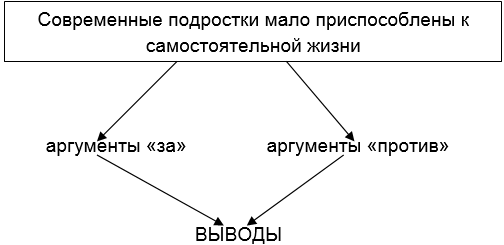 Критерии оценивания:- умение полно и адекватно  давать оценку историческим личностям и характеризовать содержание  моральных норм;- убедительная аргументация; - выразительность представления примеров.Регулятивные универсальные учебные действияЗадание №1«Группировка»Цель: формирование умения планировать свою деятельность, опираясь на изученный материал.Возраст:10-12 лет.Учебная дисциплина: гуманитарные (история, обществознание)Форма выполнения: индивидуальная и групповая работаОписание задания: понятия на доске: Евфрат, Тигр, Двуречье, Междуречье, шумеры, Ур, Урук, клинопись В течение 5 секунд прочитайте внимательно и запомните слова, записанные на доске;Запишите понятия в тетрадь по памяти. Сосчитайте ваши слова, сколько слов вам удалось запомнить. Выберите среди понятий такие, которые каким-то образом между собой связаны. Проведите классификацию и подберите к каждой группе обобщающее слово.Задание №2 « Будущий предприниматель»Цель: формировать  умение оценивать  предложенную ситуацию Возраст:13-17 лет.Учебная дисциплина: гуманитарные (обществознание, экономика)Форма выполнения: индивидуальная и групповая работа.Описание задания: Проанализировать ситуацию , ответить на вопросы.
«В городе Губкино Белгородской области пенсионеры освоили новый  бизнес. Бабушки  и дедушки, которые не спят ночью из-за бессонницы, сторожат автомобили во дворах. Они получают 150 руб за ночь за одну машину. Некоторые пенсионеры берутся следить за 10 машинами сразу. А это не плохая прибавка к пенсии. Водители тоже довольны: стоянка с охраной стоит значительно дороже.»Вопросы:
1. Перечислите черты предпринимательства, прослеживающиеся в этой ситуации. 
2.Предложите свои варианты для предпринимательства в современной жизни.Критерии оценивания:- обоснованность своих высказываний; - умение аргументировано защитить свою позицию.Познавательные универсальные учебные действияЗадание №1«Предсказание»Цель: формировать умение осуществлять поиск необходимой информации для выполнения учебных заданий; умение устанавливать причинно-следственные связи, строить рассуждения в форме связи простых суждений об объекте.Возраст: 12-15 лет.Учебная дисциплина: гуманитарные (литература, МХК, история, обществознание).Форма выполнения: индивидуальная и групповая работаОписание задания: Прочитайте поэтические строки, появились в XII веке, попытайтесь нарисовать словесный портрет человека, написавшего их. Кто он был по своему происхождению, какой образ жизни вел, можно ли сказать что-нибудь о его характере.
Мили мне радость внешних дней
И свежих листьев, и цветов,
Звучанье чистых голосов,
Там птиц ютится стая.
Ещё милее по лугам
Считать шатры и здесь и там
И, схватки ожидая,
Скользит по рыцарским рядам
И по оседланным коням.
Мила разведка мне- и с ней
Смятенье мирных очагов,
И тяжкий топот лошадей,
И рать несметная врагов.
И весело всегда я
Спешу на приступ к высотам
И к крепким замковым стенам,
Верхом переплывая
Глубокий ров,- как горд и прям
Вознесся  замок к облакам!
Лишь тот мне мил среди князей,
Кто в битву ринутся готов,
Чтоб пылкой доблестью своей
Бодрить сердца своих бойцов,
Доспехами бряцая.
Я ничего за тех не дам,
Чей меч в бездействии упрям,
Кто, в схватку попадая,
Так ран боится, что и сам
Не бьёт по вражеским бойцам.
Вот, под немолчный стук мечей
О сталь щитов и шишаков
Бег обезумевших коней
По трупам павших седаков
А стычка удалая
Вассалов! Любо их мечам
Гулять по грудям, по плечам,
Удары раздавая!
Здесь гибель ходит по пятам,
Но лучше смерть, чем стыд и срам.

………………………………………….В бой, все бароны края!
Скарб, замки- все в заклад, а там
Недолго праздновать врагам Задание №2 « Гражданин»Цель: формировать умение осуществлять поиск необходимой информации для выполнения учебных заданий; умение  устанавливать причинно-следственные связи, строить рассуждения в форме связи простых суждений об объекте.Возраст:12-15 лет.Учебная дисциплина: гуманитарные (история, обществознание)Форма выполнения: индивидуальная и групповая работаОписание задания. Объясните в каком смысле термин «гражданин» употребляется в следующих ситуациях.Ситуация 1. Объявление по громкоговорителю в метрополитене: «Граждане, не волнуйтесь! Отправление поезда задерживается по техническим причинам!»Ситуация 2. Выдержка из судебного протокола: «ГШражданин Петров в ходе драки нанес гражданину Сидоровскому серьезные травмы»Ситуация 3. Статья из Конституции РФ: «…Признание ,соблюдение и защита прав и свобод человека и гражданина – обязанность государства».Критерии оценивания:- умение осуществлять поиск необходимой информации для выполнения учебных заданий;- адекватное использование приёмов осмысления текста;- умение осуществлять анализ объектов с выделением существенных и несущественных признаков;- умение устанавливать причинно-следственные связи.Коммуникативные универсальные учебные действияЗадание № 1 «Квартет»Цель: формирование коммуникативных действий, направленных на структурирование, объяснение и представление информации по определенной теме, умение сотрудничать в процессе создания общего продукта совместной деятельности.Возраст: 11–15 летУчебные дисциплины: гуманитарные (история, обществознание)Форма выполнения: групповая работаОписание задания: Заготовить 32 одинаковых по размеру карточки (по 4 «квартета»  на каждую из 2-х команд).  Каждой команде  дают 4 перемешанных  «квартета».Задание:  сложить «квартеты» и объяснить. Пример одного « квартета».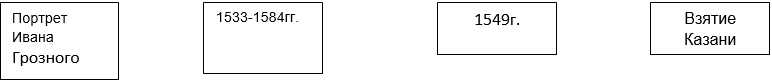 На 8 карточках  изображение личностей правителей, ещё на 8 - годы их жизни или правления, на других 8 – дата связанная с годами его правления и на последних 8 карточках  - событие.  Содержание карточек  может быть и другим ,на усмотрение учителя, главное,  чтобы «квартет» объединял один общий смысл (герои поэм Гомера, деятели культуры, культура позднего средневековья и т.д).Задание №2 « Консультация юристов»Цель: Развитие умений применения полученных знаний для решения практических задач в области «Право»,развитие умений находить и анализировать необходимую информацию, формирование навыков групповой деятельности, повышение коммуникативной культуры,овладение основными видами публичных выступлений.Возраст: 15–17 летУчебные дисциплины: гуманитарные (обществознание)Форма выполнения: групповая работаОписание задания: Рассматривается вопрос о расторжении трудовых отношений. Группа юрисконсультатов их трех предлагается прочитать извлечение из КЗоТ РФ. В это время другие группы ребят  формулируют в письменной форме  вопрос- ситуацию, связанную с расторжением трудовых отношений и задают её группе консультантов после завершения подготовительной работы. Юрисконсульты  должны отвечать сразу, пользуясь своими записями и законодательством. Необходимо четко и ясно пояснять ответы. При необходимости учитель корректирует ответы учащихся.Критерии оценивания:- продуктивность совместной деятельности оценивается по сложности вопросов;- взаимный контроль по ходу выполнения деятельности: замечают ли дети друг у друга отступления от общего замысла, как на них реагируют;- взаимопомощь по ходу обсуждения;- эмоциональное отношение к совместной деятельности: позитивное (оба партнёра работают с удовольствием и интересом), нейтральное.Анализ результативностиВ МОУ «Средняя общеобразовательная школа №28»  я ежегодно в период с 2015 по 2019 годы провожу открытые уроки с применением метапредметных связей как средство формирования УУД на уроках истории и обществознания в рамках предметной недели учителей гуманитарных наук. 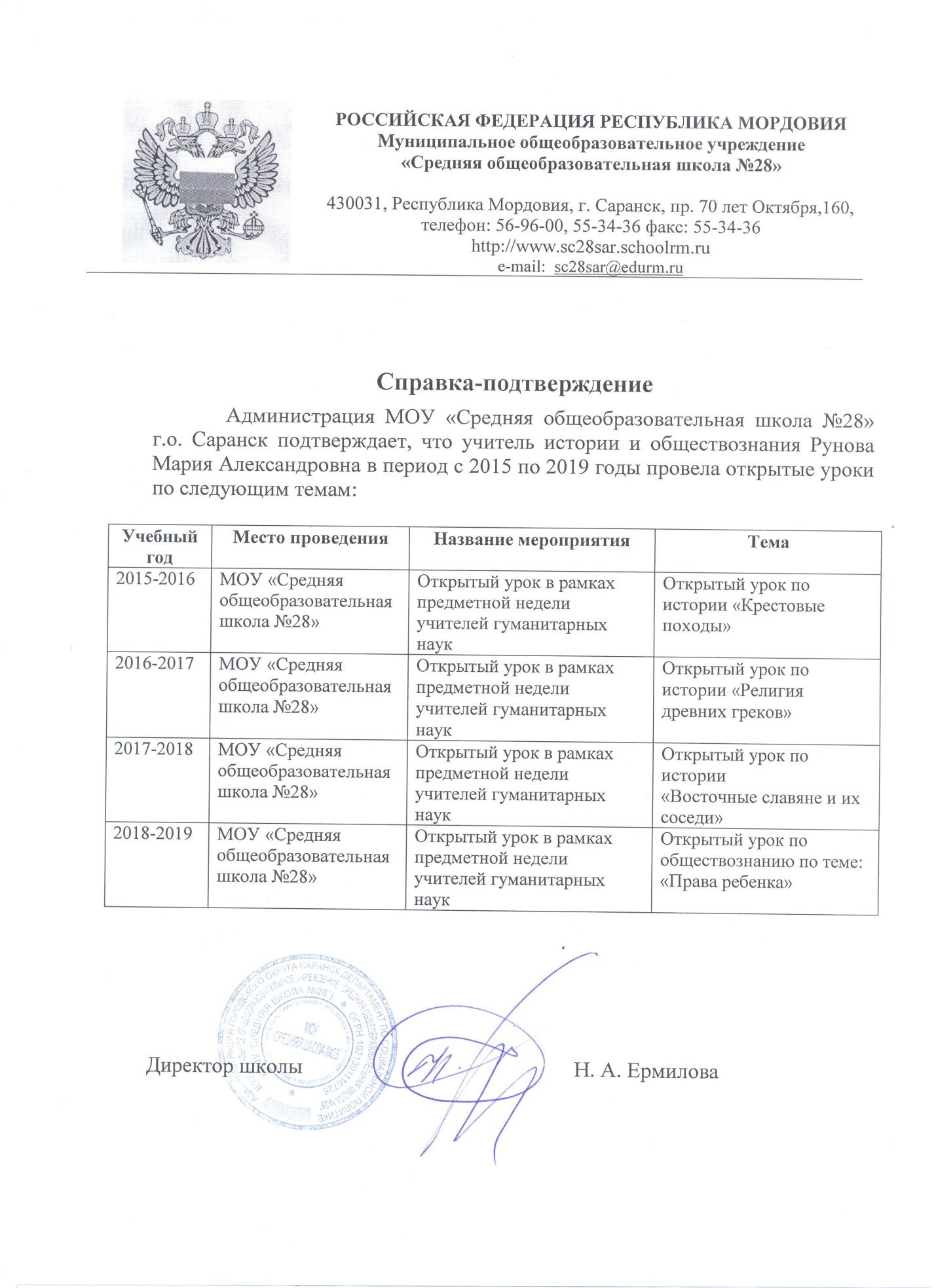 5. Трудности и проблемы при использовании данного опытаУрок с применением метапредметных связей невсегда актуален. Это связано с изучением новой темы по истории и обществознанию и сложностью запоминания материала детьми. Поэтому целесообразно использовать такой урок для закрепления изученной темы. Рекомендую проводить такой урок не чаще одного раза в неделю. 6. Адресные рекомендации по использованию опытаЯ размещаю свои разработки на страницах: http://sc28sar.schoolrm.ruhttp://nsportal.ru/mariya-aleksandrovna-runovaС целью распространения своего педагогического опыта, надеюсь, мой опыт пригодится другим педагогам.7. Наглядное приложениеПредставляю свой урок с применением метапредметных связей как средство формирования УУД на уроках истории и обществознания по теме «Права ребенка».Цели урока: Познакомить учащихся с Конвенцией ООН о правах ребенка и другими документами о правах ребенка,  в которых говорится о правах ребенка в РФ.Объяснить основные  обществоведческие понятия данного урока.Проанализировать некоторые исторические материалы и материалы СМИ о правовом положении ребенка.Подвести к выводам о возможных противоречиях между законом и жизненной практикой.Задачи воспитательные:воспитывать уважение к правам человека, правам ребенка;воспитывать чувство гордости за свою страну.воспитывать чувство сотрудничества, ответственности при выполнении общего дела.Образовательные:  передать школьникам знания о Конвенции  прав ребенка, ее истории и содержании статей;сформировать представление о системе прав ребенка;на основе положительной мотивации усвоения знаний о Конвенции содействовать воспитанию убеждения, что обладание правами и свободой неразрывно связано с ответственностью за поступки и поведение.Оборудование: текст Конвенции о правах ребенка, текст главы 2 Конституции РФ (сокращенно ст. 17-64), отрывки из статей Семейного кодексов РФ, которые содержат информацию о правах детей, на магнитной доске таблица в четыре позиции: «выживание», «развитие», «семейное благополучие» и «защита», «участие» и общий заголовок «Права ребенка», фотографии и рисунки, презентация, отрывки из статей о нарушении прав ребенка.Тип урока: урок – проектФорма урока: групповая работа.Основные понятия урока: ребенок, Конвенция, Декларация, Конституция, Семейный кодекс.ХОД УРОКА:Организационный момент.Учитель:  Здравствуйте!Посмотрите, все ли у вас готово к уроку?Подравнялись, улыбнулись и с хорошим настроением начинаем наш урок.Садитесь.(Слайд 2)Определение  темы и задач урока. Проверка Д/З. Актуализация знаний.Устный опросУчитель:  Ребята! Давайте вспомним, какова была тема нашего прошлого урока.Ученики: На прошлом уроке мы изучали права и обязанности человека.Учитель:1. Перечислите основные виды прав человека. Ученик: Гражданские, политические, экономические, социальные, культурные.Учитель:2. Перечислите примеры гражданские прав?Ученик: право на жизнь, право на защиту чести и достоинства, право на свободу и личную неприкосновенность, право на неприкосновенность жилища.3. Перечислите примеры политических прав человека?Ученик: право на объединение, право на собрания, митинги, демонстрации, право избирать и быть избранным, право на информацию4. Перечислите экономические права человека?Ученик: право на частную собственность и ее наследование, свобода экономической деятельностиПеречислите социальные права человека?Ученик: право на труд, право на отдых, право на социальное обеспечение, право на жилище, право на охрану здоровья и медицинскую помощь, право на образованиеПеречислите культурные права человека?Ученик: свобода творчества, право на участие в культурной жизни, на пользование культурными учреждениями, доступ к культурным ценностям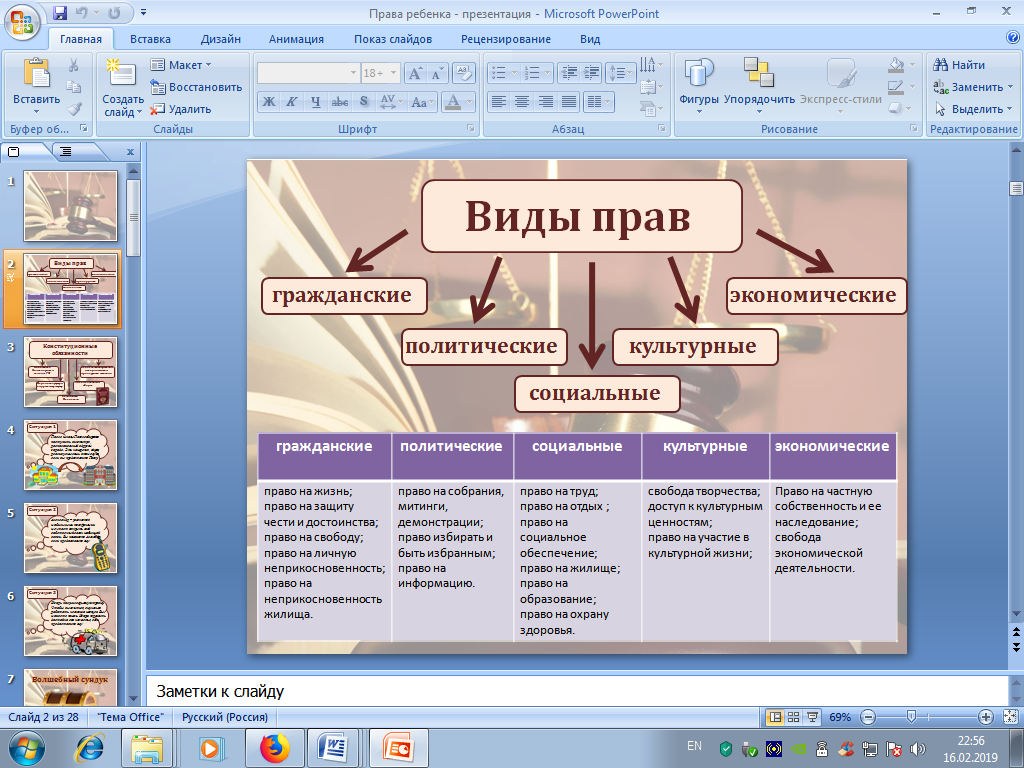 Учитель: Помимо прав у гражданина нашей страны имеются так же и конституционные обязанности. Давайте вспомним их. Ученик: соблюдать Конституцию и законы РФ, платить налоги и сборы, сохранять природу и окружающую среду, заботиться о сохранении исторического и культурного наследия, защищать Отечество.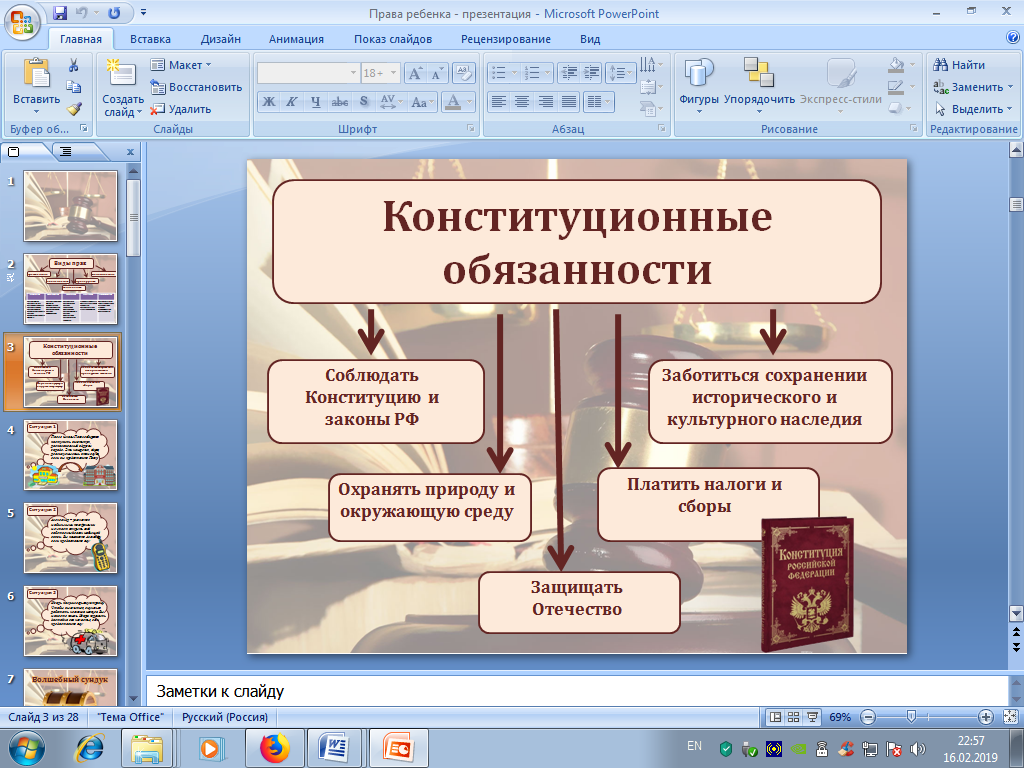 Учитель: Молодцы ребята!Сортировка прав по группам. Разбор ситуацийУчитель: В жизни каждый человек сталкивается с определенными трудностями.  На слайде представлены жизненные ситуации. Ваша задача применить конституционные права в решении изложенных проблем.                                                                                                                                                                                                                                                                                                                                               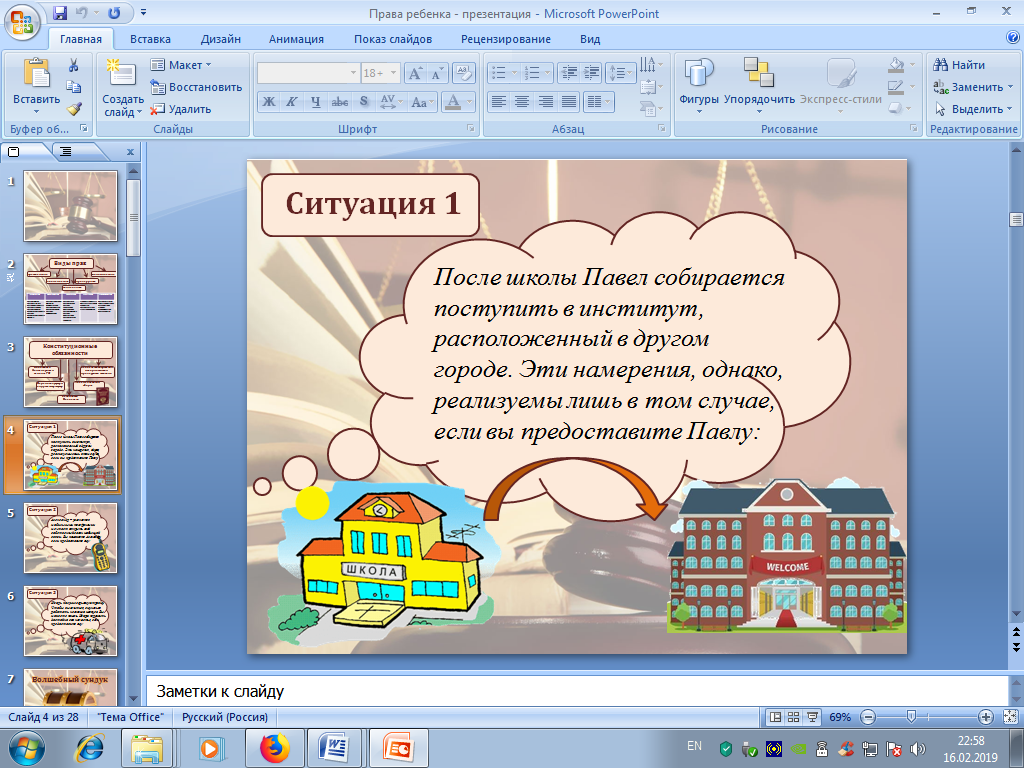 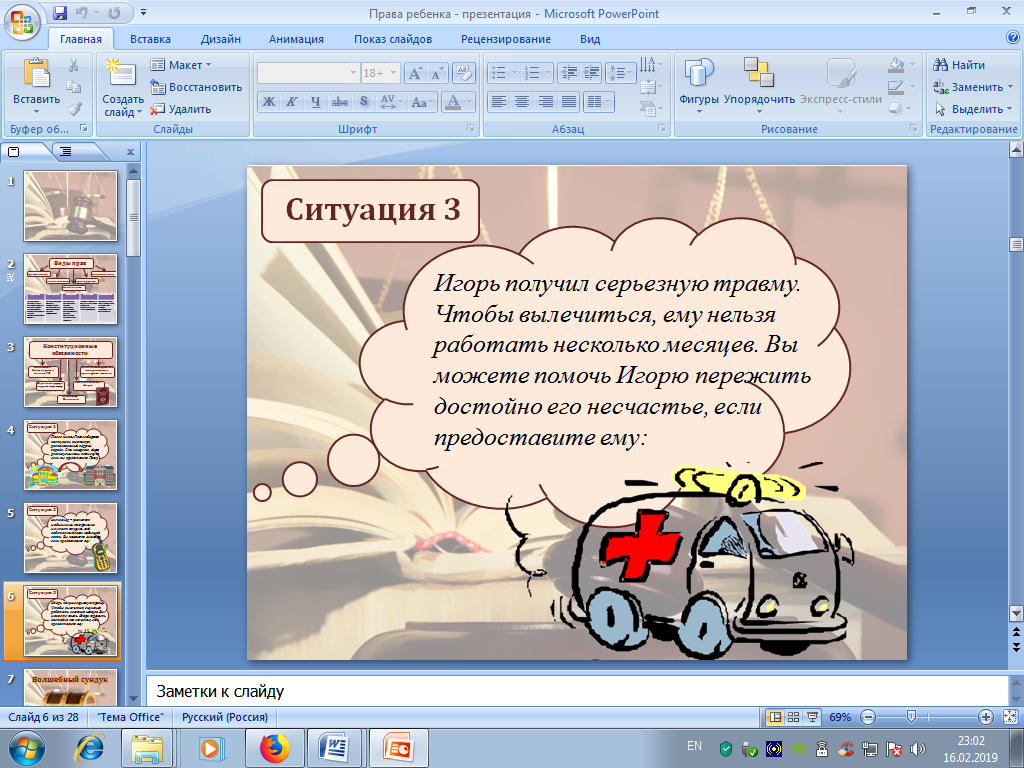 Волшебный сундук.Учитель:  На наш сегодняшний урок я принесла "Волшебный сундучок". Я буду доставать из него различные предметы, а вы  должны сказать, о каком праве этот предмет напоминает. Начнем!Свидетельство о рождении.Что это за документ? О каком праве он напоминает?  (О праве на имя).Сердечко.Какое право может обозначать сердце?  (О праве на заботу и любовь).Домик. Почему здесь оказался  домик? О каком праве он напоминает?  (О праве на имущество).Конверт.О чем напомнил конверт?  (Никто не имеет право читать чужие письма и подглядывать).      Букварь.О каком праве напоминает книга?  (О праве на образование).Учитель: Молодцы ребята. Я – ребенок, я — человек, я должен иметь права. 
На то, чтобы жить в свободной стране, а не там, где идет война. 
Я имею права, на то, чтоб любить и на то, чтобы быть любимым, 
Я имею права, на то, чтобы жить и на свете быть самым счастливым.
Я имею права, чтобы мир на Земле царил всегда и везде. 
Я имею права, чтобы в небе большом всегда была тишина.Формулирование темы и целей урока.Учитель: Скажите а какими из перечисленных вами прав может пользоваться ребенок?Ученики:  право на жизнь, имя, право на охрану здоровья и медицинскую помощь, право на образование, право на участие в культурной жизни, на пользование культурными учреждениями.Учитель: Как вы думаете, о чем пойдет речь на нашем сегодняшнем уроке?Ученики: о правах ребенкаУчитель: Мы продолжаем изучать раздел «Твои неотъемлемые права». Тема нашего урока  «Права ребенка». (запись на доске)Давайте, сформулируем цель нашего урока.(Озвучивание целей урока)Учитель:  Сегодня на уроке мы познакомимся с правами ребенка, с нормативно-правовыми актами, в которых закрепляются права ребенка. Изучение нового материала.Учитель:  Ребята подумайте и скажите кого называют ребенком на территории нашей страны?Ученики: человек, гражданин, маленькие люди нашей страны.Учитель:  Давайте проверим свои предположения откроем страницу 72 нашего учебника прочитаем кого называют детьми по международным нормам.Дети – это лица, не достигшие возраста 18 лет. Запишем данное определение себе в словарик. А как вы думаете зачем детям нужно знать свои права?Ученики:Учитель:  Чтобы жить благополучно и быть максимально защищенным от посягательств на свои интересы. Чтобы понимать, что и о них заботится закон. Чтобы быть разумно свободными в своих действиях , но знать пределы этой свободы, за которыми начинается свобода другого человека.Права ребенка закреплены во многих международных документах. Основными документами являются:Декларация прав ребенка 1959Конвенция о правах ребенка 1989В них сосредоточено основное содержание прав тех, кому еще не исполнилось 18 лет. Также права ребенка прописаны и в Конституции РФ (это основные права ребенка – на жизнь, имя, гражданство и т.д) и в Семейном кодексе РФ.Декларация – это заявление от имени государства. А Конвенция – это международный документ по какому-либо специальному вопросу, устанавливающий права и обязанности договаривающихся сторон.Права, закрепленные в международных документах принадлежат всем детям без какого-либо различия между ними. Не важно, кто ребенок по национальности (украинец, татарин или русский), какого он пола(мальчик или девочка), какой у него цвет кожи (темный или светлый), какую религию он исповедует (христианство, ислам, буддизм, иудаизм). Все права принадлежат ему в полной мере.Конвенция о правах ребенка является международным документом, в котором изложены детские права. О ее содержании мы и будем говорить. Непосредственно правам ребенка посвящены 40 статей. Разобраться в содержании такого большого количества статей трудно. Но мы с вами попробуем это сделать. Работа с текстом Конвенции. Учитель:В Конвенции выделяют следующие  группы прав: выживание, развитие, семейное благополучие, защита, обеспечение активного участия в жизни общества.Наша задача изучить статьи Конвенции, относящиеся к каждой группе прав.  Предлагаю выполнить это задание в парах. У каждого из вас на парте имеется текст Конвенции (извлечение). Вам необходимо поработать с текстом и заполнить таблицу: написать  права ребенка и номер статьи, которая соответствует вашей группе прав . Первый ряд работает с группой прав, которые дают доступ к определенным благам и услугам – права «заботьтесь обо мне». Второй ряд работает с группой прав «не издевайтесь надо мной», т. е права быть защищенными от определенных негативных последствиях. И третий ряд работает с правами на самовыражение – «я имею собственное мнение». На выполнение этого задания даю вам 7 минут. Время пошло, работаем! За 1 мин предупреждаем об окончании работы.Учитель:  Ребята, время вышло. Заканчиваем выполнять задание, положите ручки на стол.Заполнение таблицы. (у каждой группы своя категория прав) Учитель:Давайте, проверим, как вы справились с заданием. Сейчас мы заслушаем представителя каждой группы прав.Ваша задача внимательно слушать и заполнить всю таблицу. Итак, слово предоставляется представителю 1 группы…2 группы….3 группы.Учитель:  Значение Конвенции заключается в том, что она является наиболее полным документом о правах ребенка.Закрепление изученного материала.Музыкальная  ромашка  (эмоциональная разгрузка).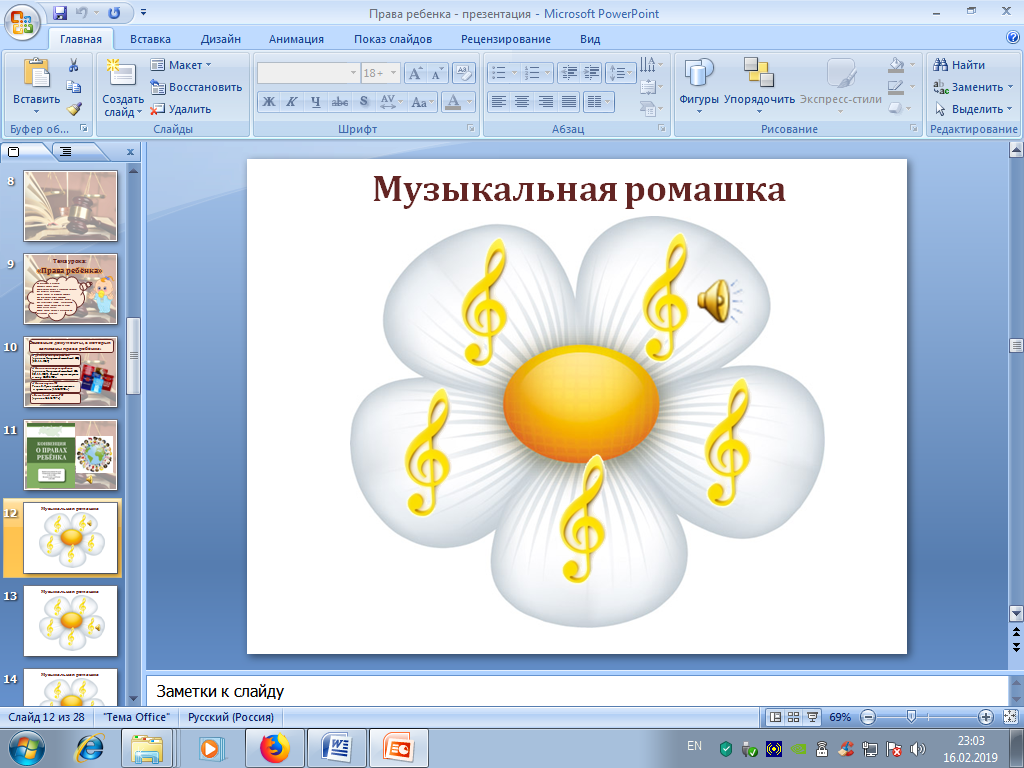 Учитель: Послушайте песню и определите, о каких правах в ней поётся?Учитель: На экране вы видите изображение картины художника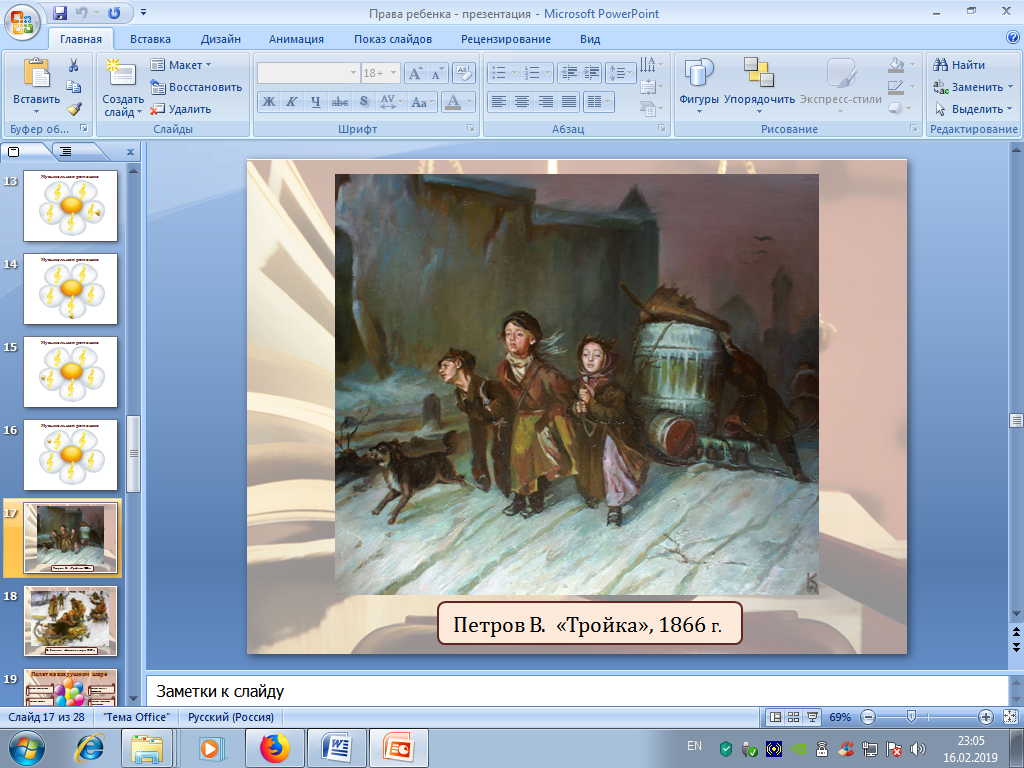 Василия Перова «Тройка». -Какое право ребёнка нарушено? (Право ребёнка на защиту от экономической эксплуатации и от выполнения любой работы, которая может представлять опасность для его здоровья или служить препятствием в получении им образования, либо наносить ущерб его здоровью и физическому, умственному, духовному, моральному и социальному развитию).- Пабло Пикассо «Девочка на шаре». Иллюстрацией к какому праву может служить эта картина? (Право ребёнка участвовать в играх и развлекательных мероприятиях, соответствующих его возрасту, свободно участвовать в культурной и творческой жизни и заниматься искусством) . -  Ф. Сычков «Катание с гор» (Право ребёнка на отдых и досуг)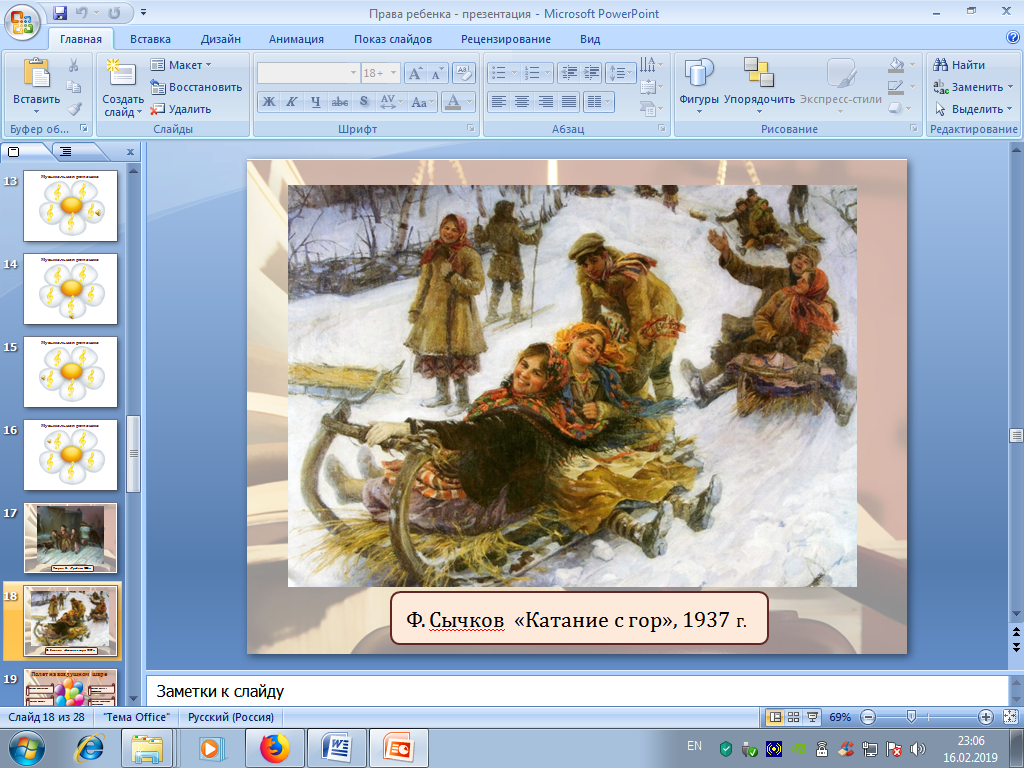 Игра «Полет на воздушном шаре». 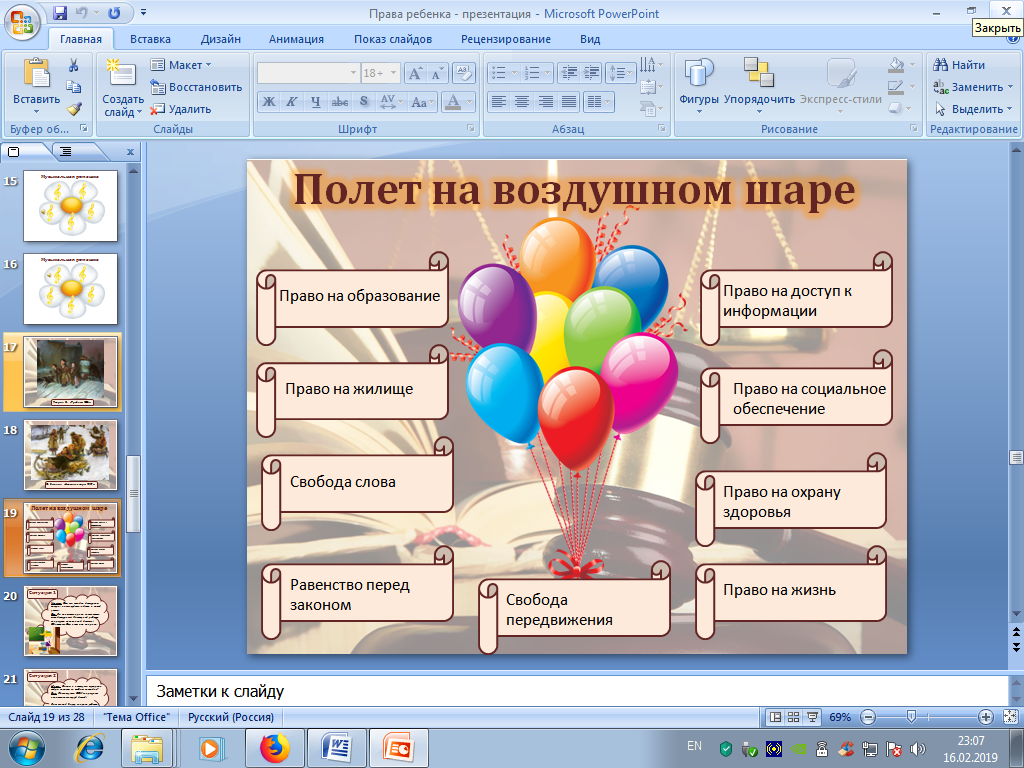 Учитель: Ребята, а сейчас мы с вами отправимся в путешествие на воздушном шаре  только возьмем с собой не вещи, а права. Представьте , что ваш воздушный шар падает.Чтобы спастись, вам необходимо оставить строго определенное количество мешков (5).Всего в воздушном шаре 10 мешков с надписями:
Право на образование.
Право на жилище.Свобода слова.Право на равенство перед законом.
Право на жизнь.
Право на свободу передвижения.Право на охрану здоровья.
Право на свободу передвижения
Право на социальное обеспечениеПраво на доступ к информацииУчитель:  На выполнение этого задания даю вам 3 минуты. Время пошло, работаем! За 1 мин предупреждаем об окончании работы.Учитель:  Ребята, время вышло. Заканчиваем выполнять задание, положите ручки на стол.  Итак. кто желает презентовать свои результаты? Объяснить почему именно вы оставили именно эту группу прав.Учитель:Легко ли вам было справиться с заданием? Что происходило между вами, когда вы решали какие права можно убрать, а какие нужно оставить?Какие выводы вы можете сделать после проделанной работы?Вывод: нет более важных и менее важных прав, все права человека важны и должны соблюдаться в равной степени.Разбор ситуаций «Права и обязанности».Учитель:Ребята, у каждого человека есть права. Но пользоваться ими можно только тогда, когда не нарушаются права других людей. Уважать права других людей – обязанность каждого человека. А всегда ли мы это делаем? Предлагаю вам посмотреть несколько ситуаций и дать оценку поведению героев. Чьи права они нарушают? Какие обязанности не выполняют?Ситуация 1Учитель. Оля, ты сегодня дежурная, сотри, пожалуйста с  доски и полей цветы.Оля. Вы не имеете права заставлять меня дежурить! Конвенцией ребёнка запрещено насилие над детьми!Объясните Оле, в чём она не права?  (Ответ: кроме прав у Оли есть ещё обязанности – дежурного, как и у всех детей в классе. Кроме того, есть обязанность уважать права других людей на чистоту в классе. Её права действуют, если не нарушают права других.)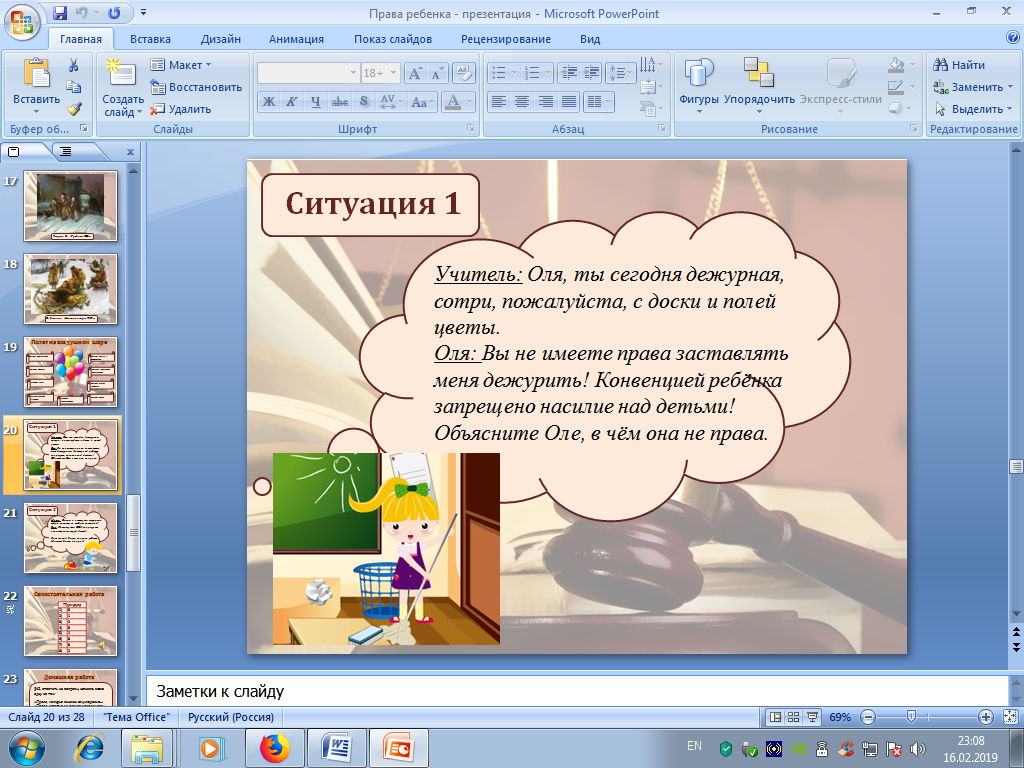 Ситуация 2Мама. Сынок, а почему ты мусорное ведро не вынес, за хлебом не сходил?Сын. Потому что ООН запрещает использовать труд детей!Вот такой борец за права ребёнка! Может быть, он прав?(Ответ: нет, он не прав, потому что хлеб он должен купить для себя и мусор вынести за собой. А это не принудительный труд, а помощь по хозяйству. Маме одной трудно вести хозяйство, она тоже имеет право на отдых. Сын должен уважать её право и помогать ей. )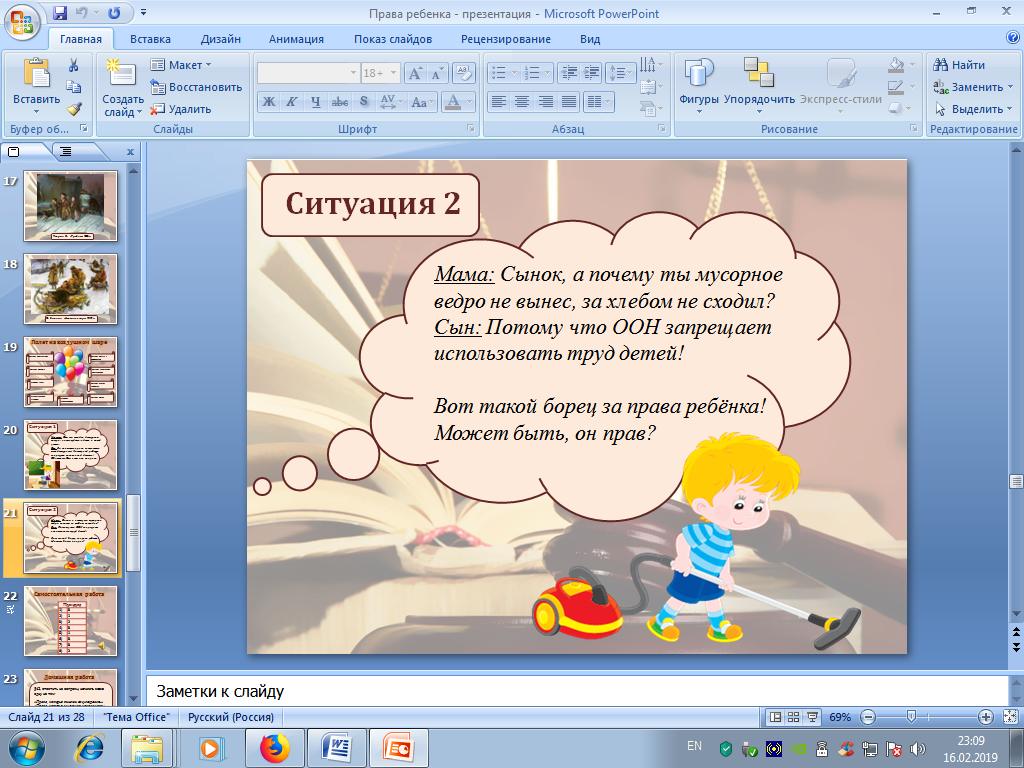 Самостоятельная работа с самопроверкой.Учитель: Ребята следующее задание предлагаю выполнить самостоятельно. Ваша задача выполнить тест. Затем мы проверим, насколько хорошо  вы усвоили материал урок. Время выполнения 5 минут. 1. В каком возрасте человек  считается ребенком, по мнению ООН? 0 – 16 лет0- 14 лет0- 18 лет2. Какие права ребенка обязуются обеспечивать и уважать  государства - участники Конвенции ООН о правах ребенка?Комплекс социальных,  политических, экономических, гражданских и культурных прав.Право на жизнь, на отдых и досуг, свободно выражать свои мысли,  Право на образование, на семейные связи, на жизнь. 3.На кого Конвенция возлагает основную ответственность за воспитание  ребенка?ПедагогиРодителиГосударство4. Основная ячейка общества и естественная среда для роста и благополучия всех ее членов и особенно детей это:детский саддомсемья5. Согласно Конвенции, ребенок:Как и взрослый, должен обладать всем спектром основных прав и свобод человекаОграничен в своих правах по сравнению со взрослымИмеет больше прав, чем взрослый6. Кто главные защитники прав и свобод ребенка?РодителиУсыновители, опекуны, попечители, осуществляющие в соответствии с Конвенцией о правах ребёнка, заботу, образование, воспитание, защиту прав и интересов ребенка.Все выше перечисленные.7. Жестко, грубо, оскорбительно имеют право себя вести?ПедагогиРодителиНиктоК специфическим правам ребенка относится(-ятся)1) право на жизнь2) право жить в семье3) право собственности4) избирательные праваПодведение итогов урока. Рефлексия.Учитель:Подведем итог нашего урока.Что нового вы узнали сегодня на уроке?Какую цель мы ставили в начале урока?Достигли ли мы поставленной цели?Домашние задание§12, ответить на вопросы, написать эссе на одну из тем:«Права, которые я имею и хочу сохранить»«Права, которых у меня нет, но хочу иметь»«Права, которые я не хотел бы иметь»«Если бы я был родителем, то дал бы моим детям право на..»«Если бы мои права были нарушены, я бы сделал…..» Объявление отметок.Сегодня на уроке мне бы хотелось отметить работу…Итак, мы познакомились с основными правами ребенка, рассмотрели документы, закрепляющие права ребенка.Ну и в завершении нашего урока  давайте попытаемся выступить в качестве законодателей. Напишите те права которых у вас нет но вы хотели бы получить. Декларация прав ребенка от 7В класса.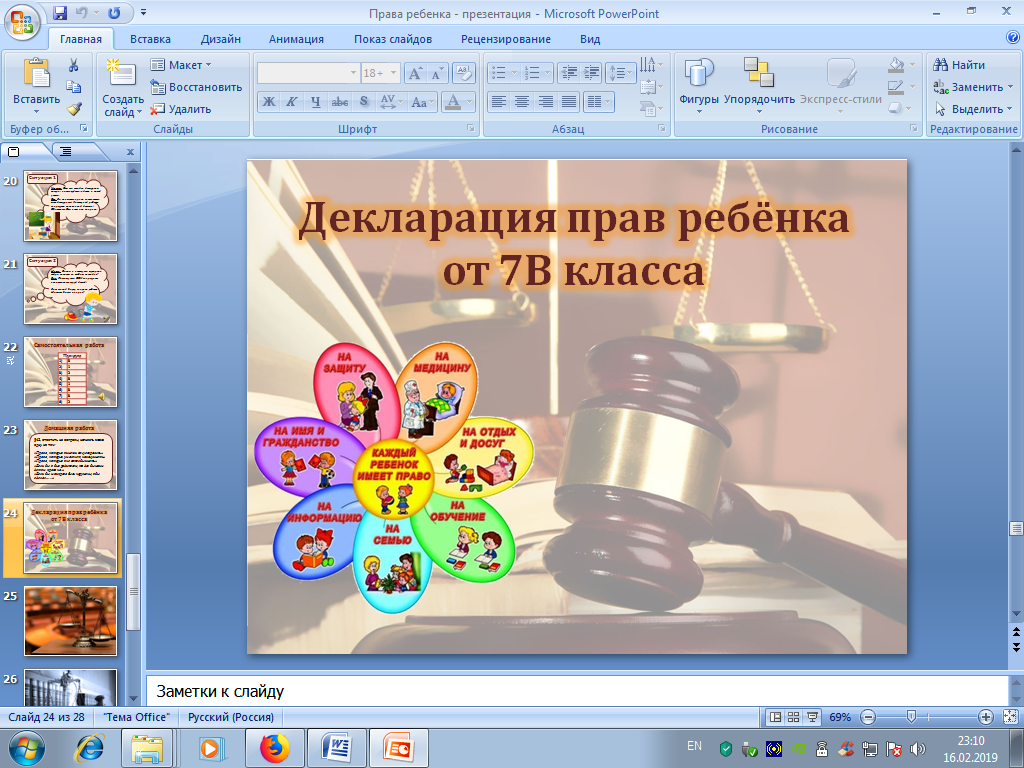 Урок окончен. До свидания.Приложение к уроку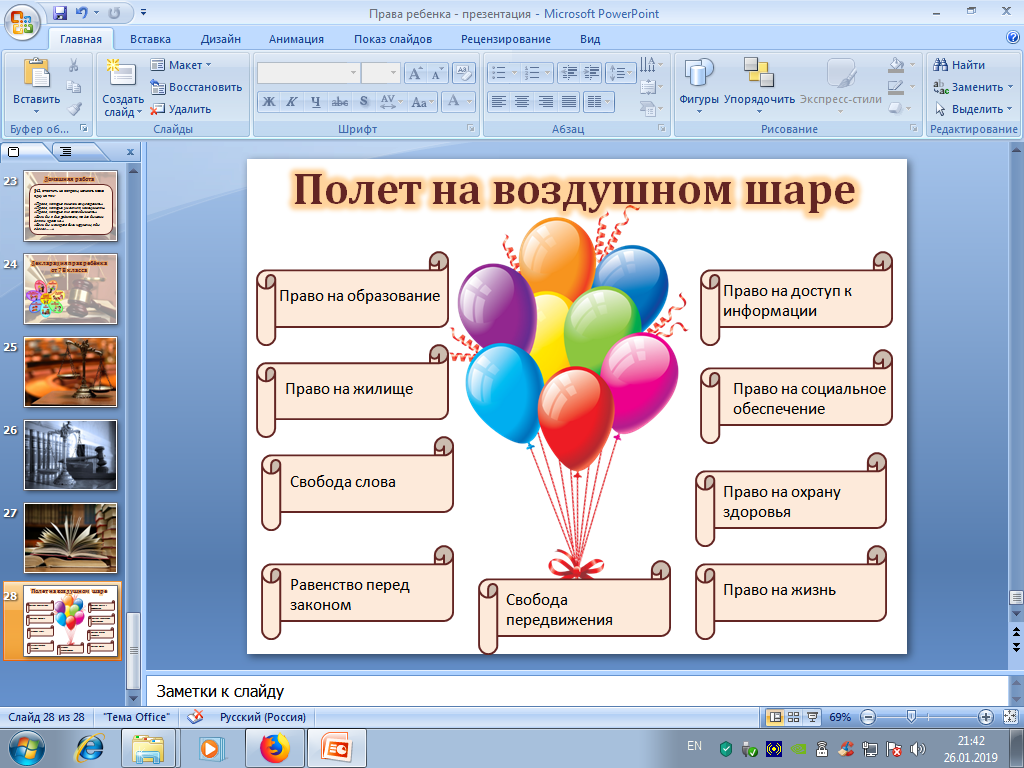                               Конвенция о правах ребенка20 ноября 1989 г.ИзвлеченияСтатья 1.Ребенком является каждое человеческое существо, до достижения 18 - летнего возраста, если он не достигает совершеннолетия ранее.Статья2.Государства…уважают и обеспечивают все праваза каждым ребенком… независимо от расы, цвета кожи, пола, языка, религии, национального… или социального происхождения, имущественного положения, состояния здоровья…Статья  6.… Каждый ребенок имеет неотъемлемое право на жизнь…Статья 7. … Право ребенка на имя и на приобретение гражданства…право знать своих родителей и право на их заботу…  Статья 8. … Право ребенка на сохранение своей индивидуальности, включая гражданство, имя и семейные связи…Статья9.Государства … обеспечивают, чтобы ребенок не разлучался со своими родителями вопреки их желанию, за исключением случаев, когда…такое разлучение необходимо в наилучших интересах ребенка…Статья12.… Право ребенка свободно выражать свои взгляды по всем вопросам, затрагивающим ребенка…Статья 13. Ребенок имеет право свободно выражать свое мнение; это право включает свободу искать получать и передавать информацию…Статья 14. Право ребенка на свободу мысли, совести и религии…Статья15. Право ребенка на свободу ассоциаций и свободу мирных собраний…Статья 16. Ни один ребенок не может быть объектом произвольного или незаконного вмешательства в осуществление его права на личную жизнь, семейную жизнь, неприкосновенность жилища или тайну корреспонденции или незаконного посягательства на его честь и репутацию…Статья 17. Государства … признают важную роль средств информации и обеспечивают, чтобы ребенок имел доступ к информации и материалам из различных национальных и международных источников…Статья18.… Родители или законные опекуны несут полную ответственность за воспитание и развитие ребенка. Наилучшие интересы ребенка являются  предметом их основной заботы…Статья 19.  Государства … принимают все необходимые … меры с целью защитить ребенка от всех форм физического или психологического насилия, оскорбления или злоупотребления отсутствия заботы или небрежного обращения, грубого обращения или … злоупотребления со стороны родителей, законных опекунов или другого лица, заботящегося о ребенке…Статья 24.… Право ребенка на пользование наиболее совершенными  услугами системы здравоохранения и средствами лечения болезней и восстановления здоровья…Статья 26. … Право ребенка пользоваться благами социального обеспечения, включая социальное страхование…Статья27. … Право ребенка на уровень жизни, необходимый для физического, умственного, духовного, нравственного и социального развития ребенка…Статья28… Право ребенка на образование… Статья31.… Право ребенка на отдых и досуг, право участвовать в играх и развлекательных мероприятиях, соответствующих его возрасту и свободно участвовать в культурной жизни и заниматься искусством…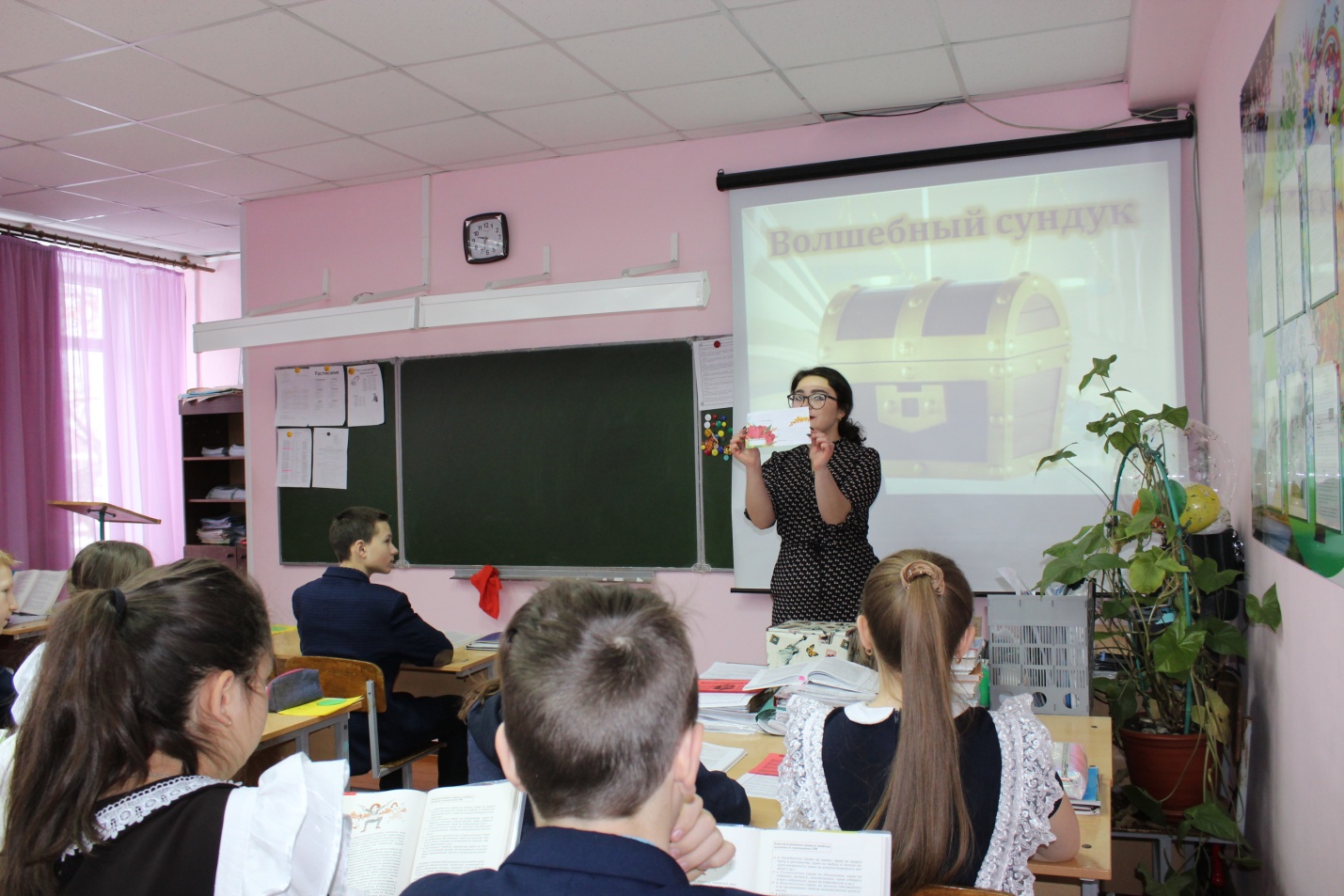 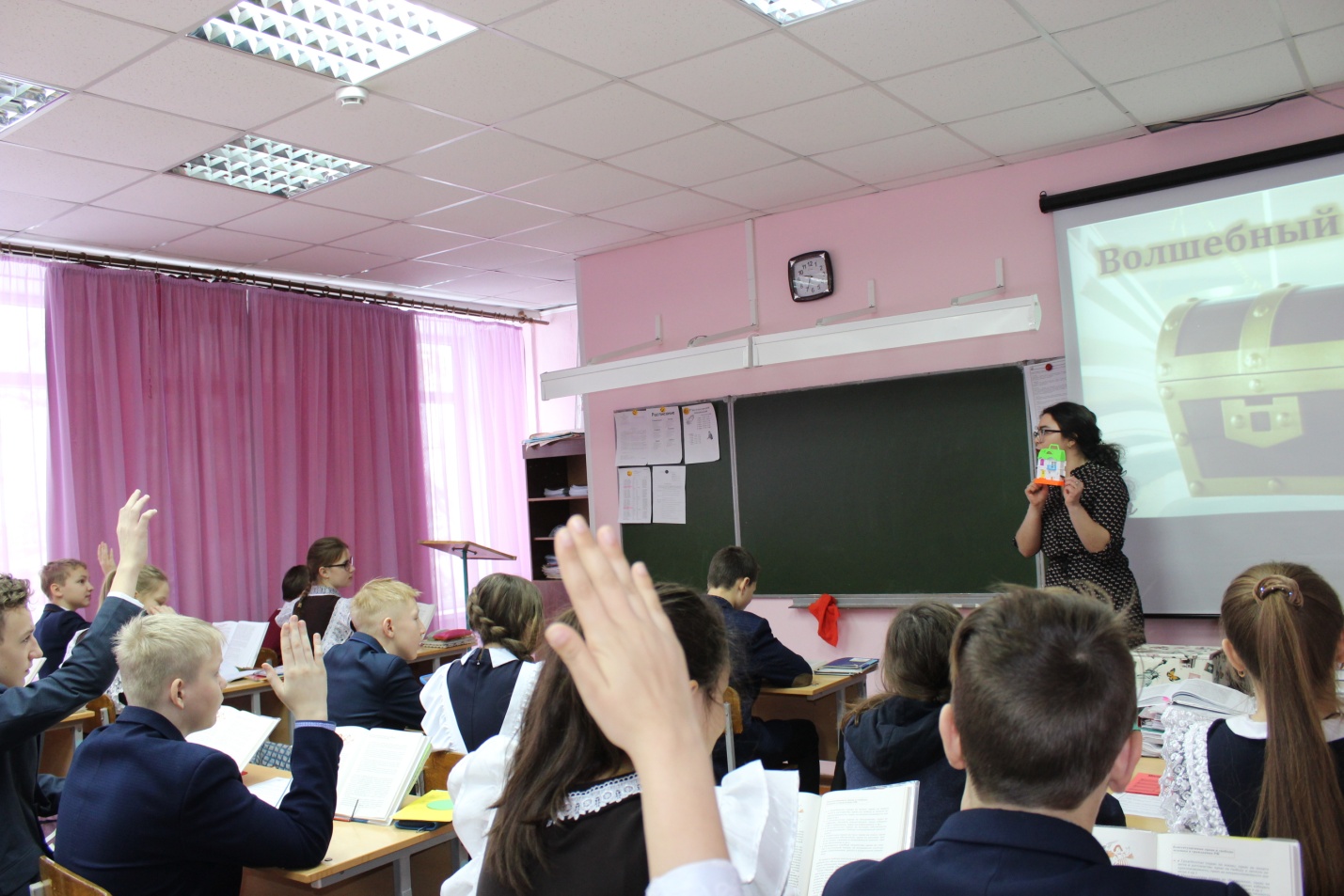 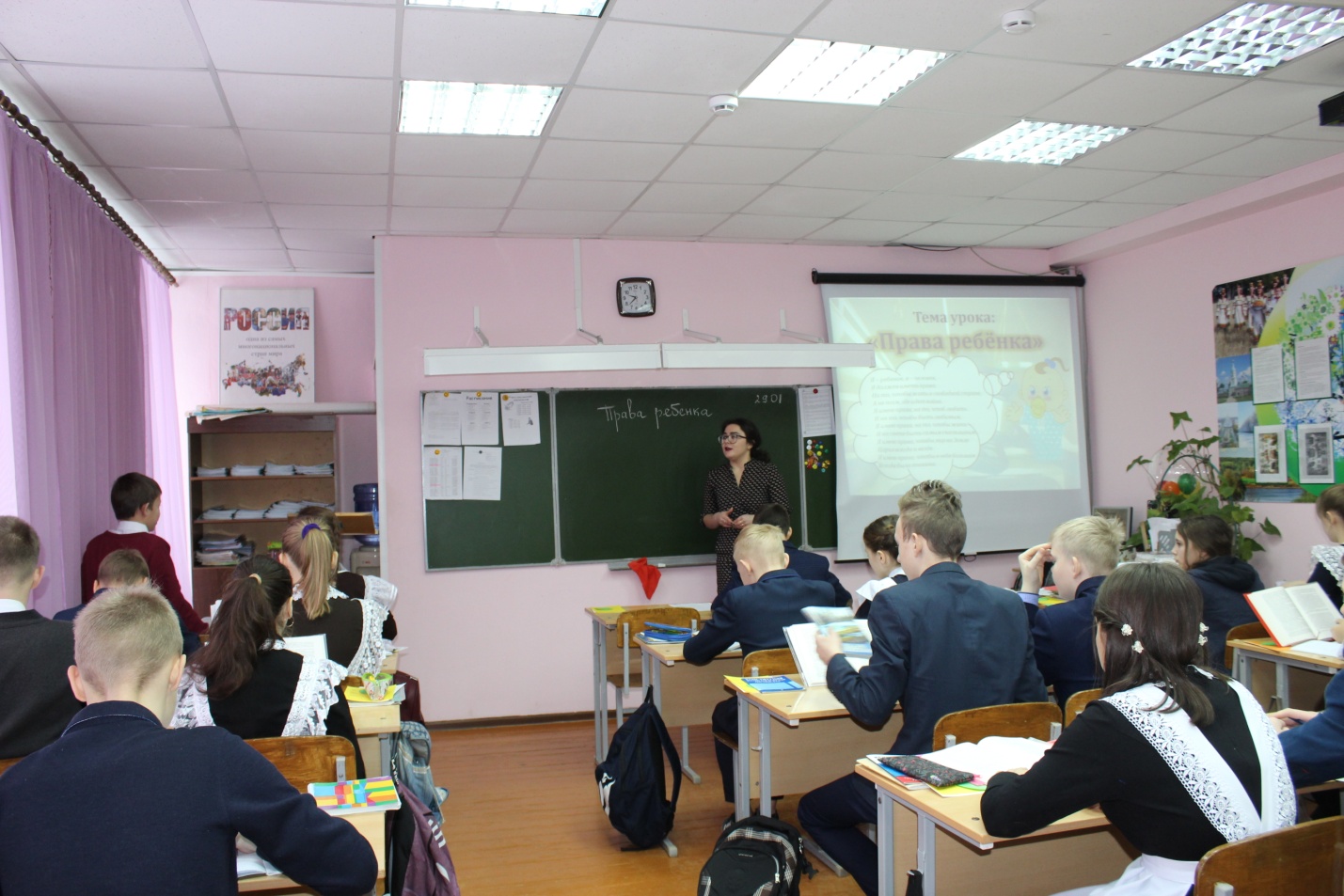 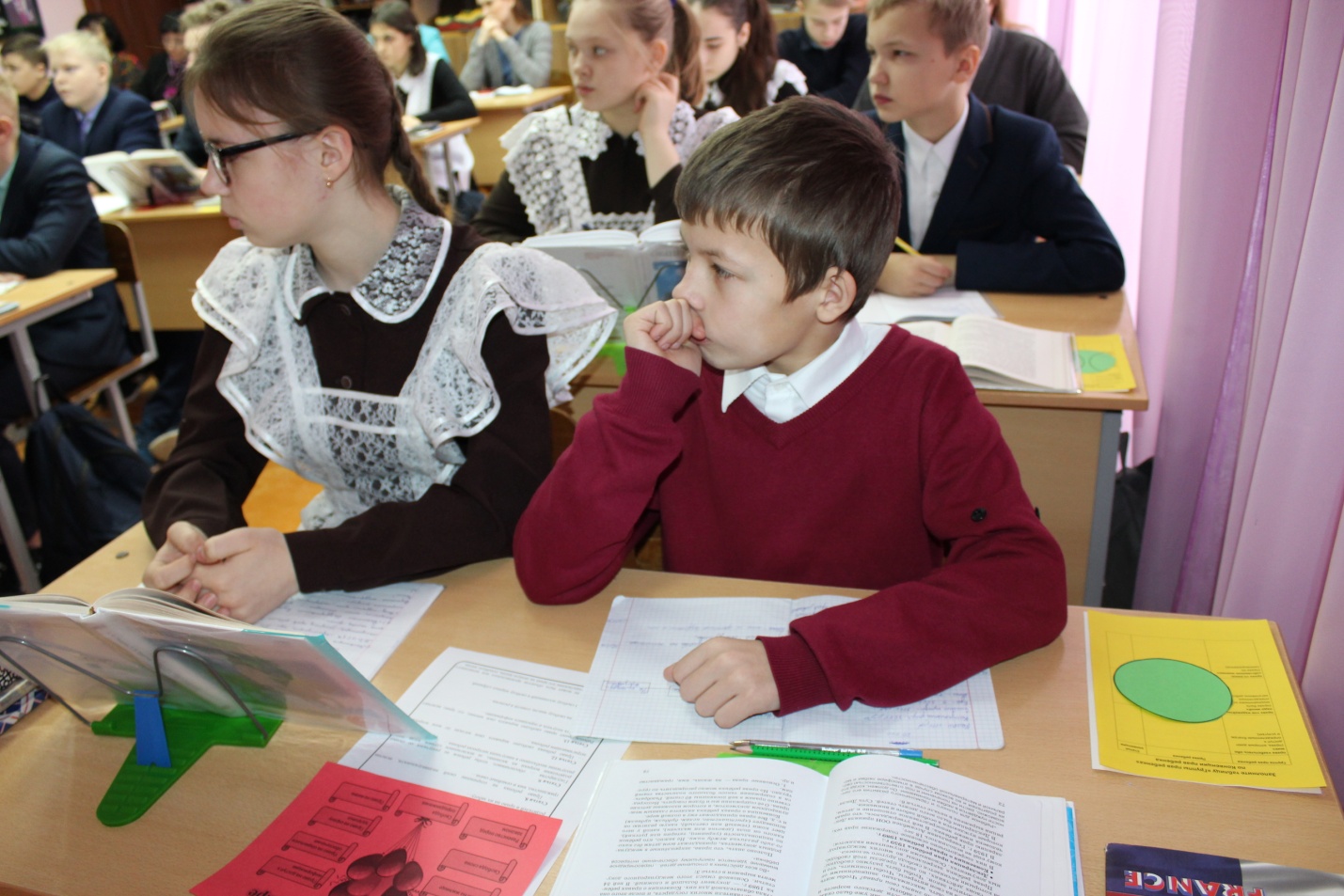 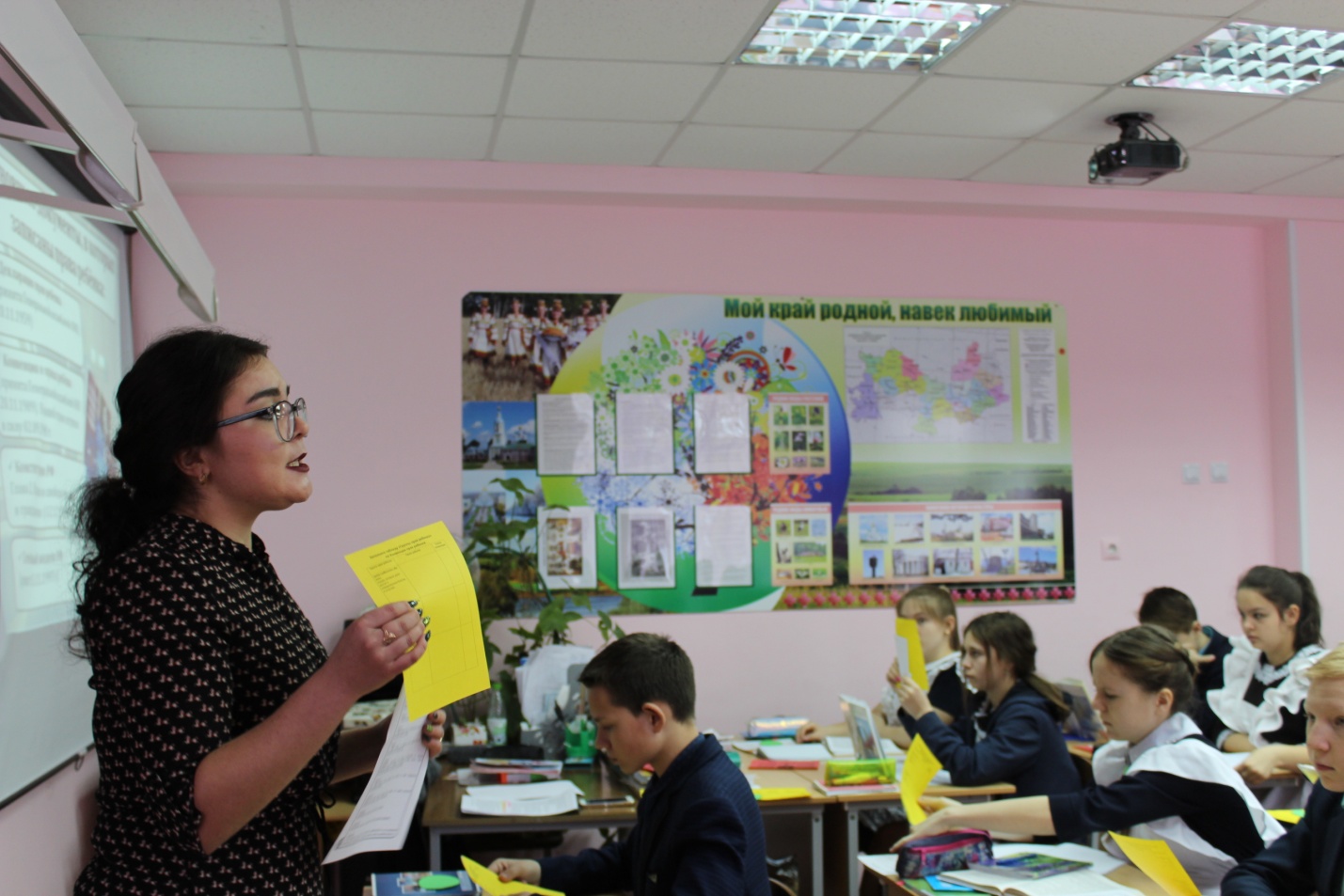 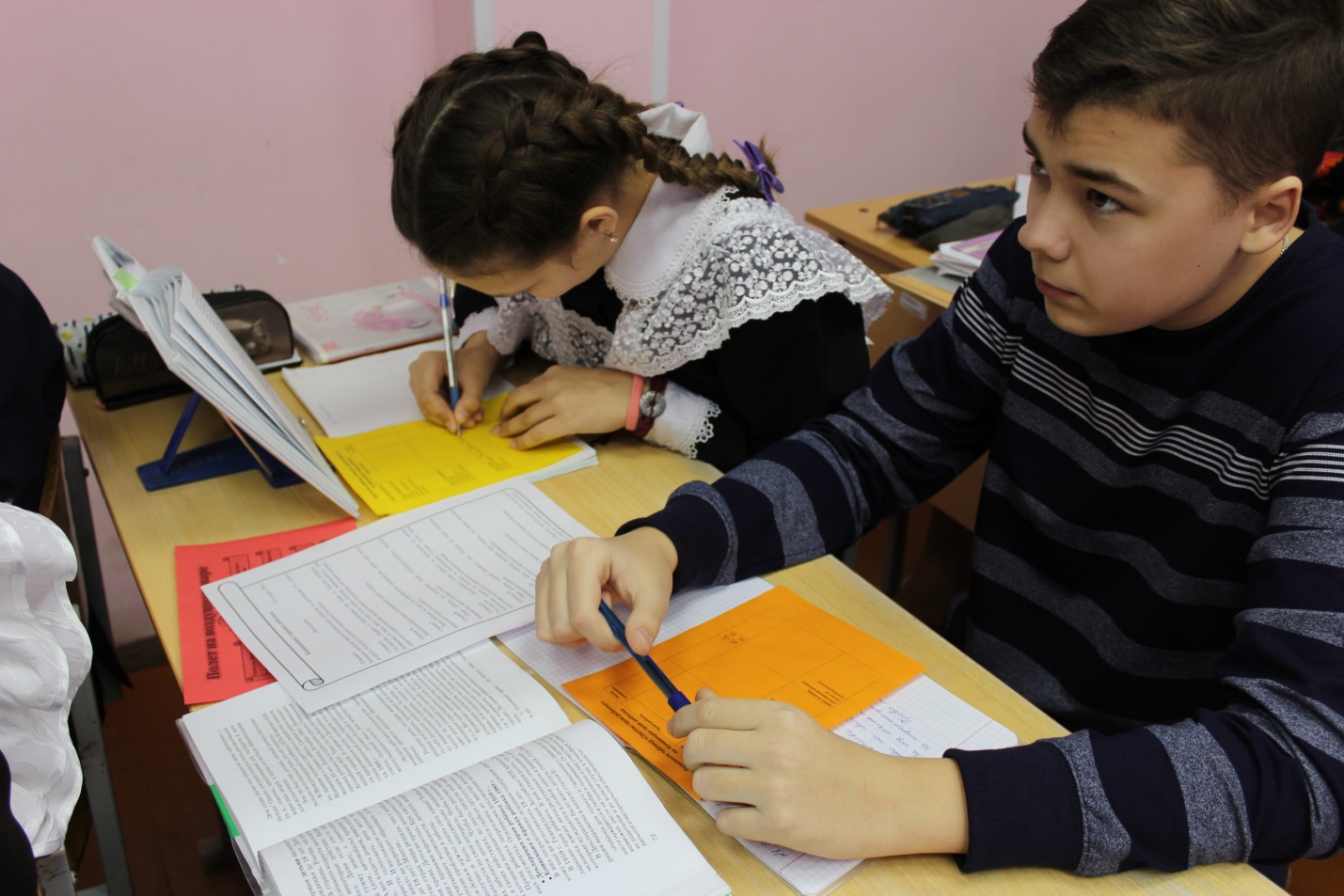 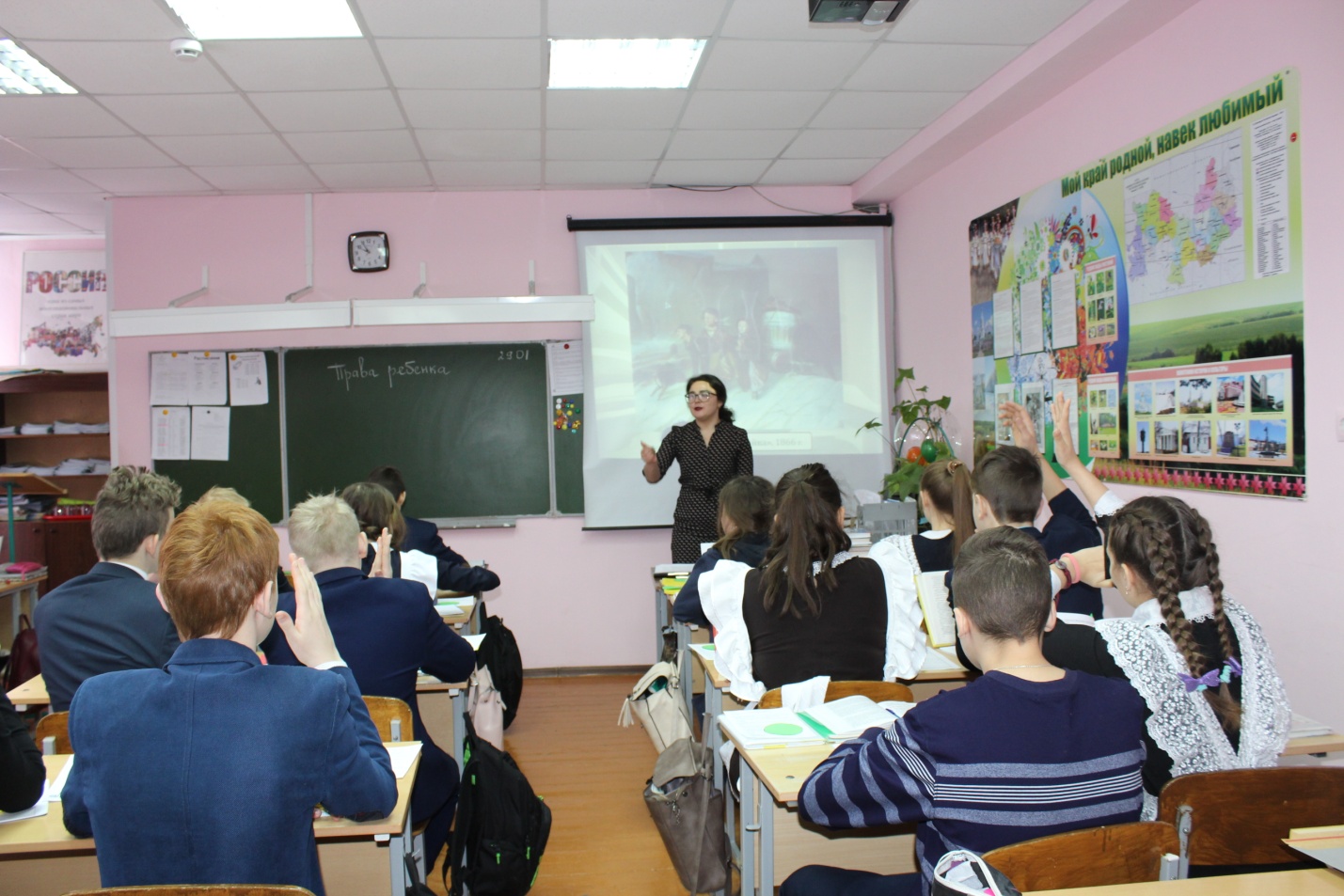 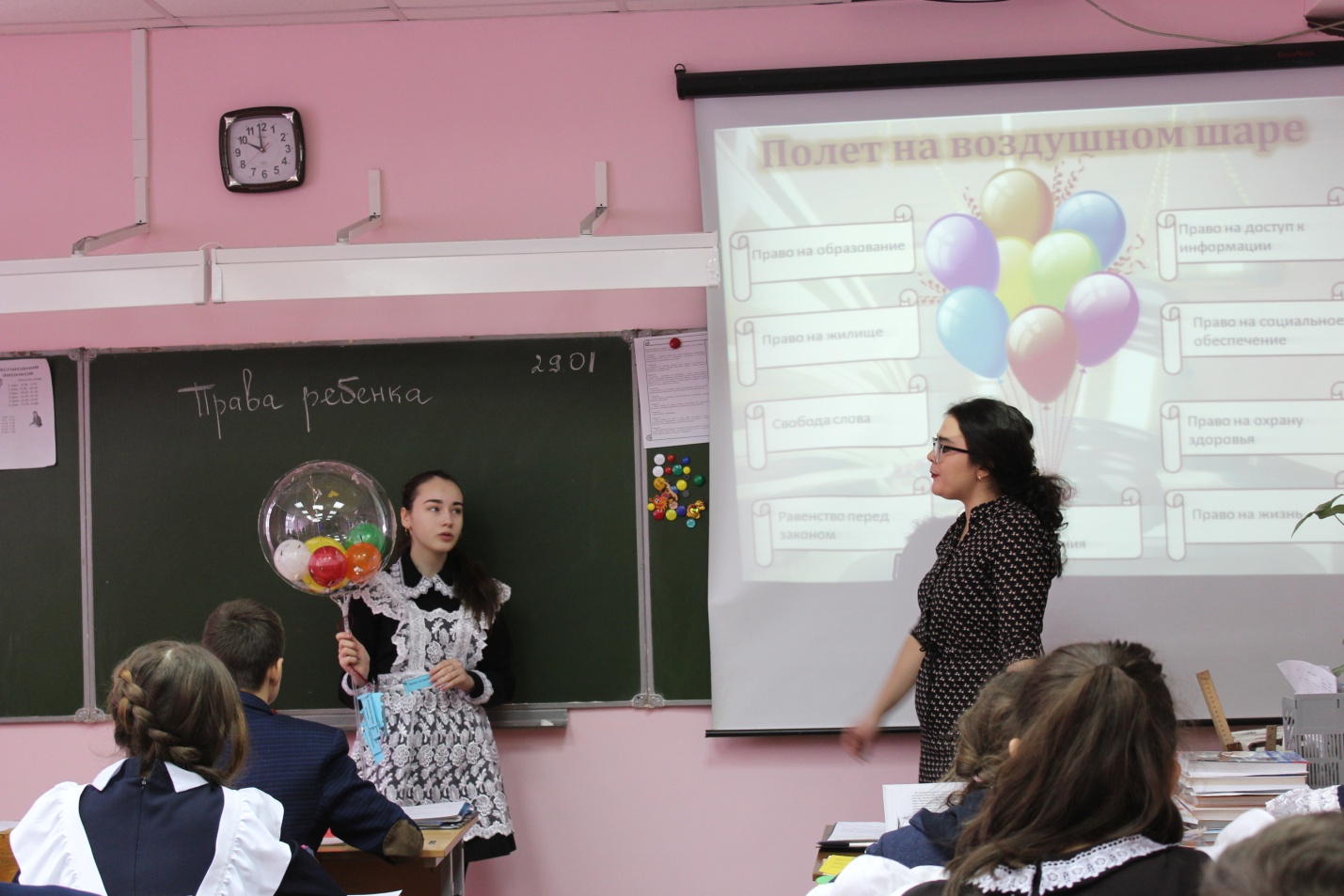 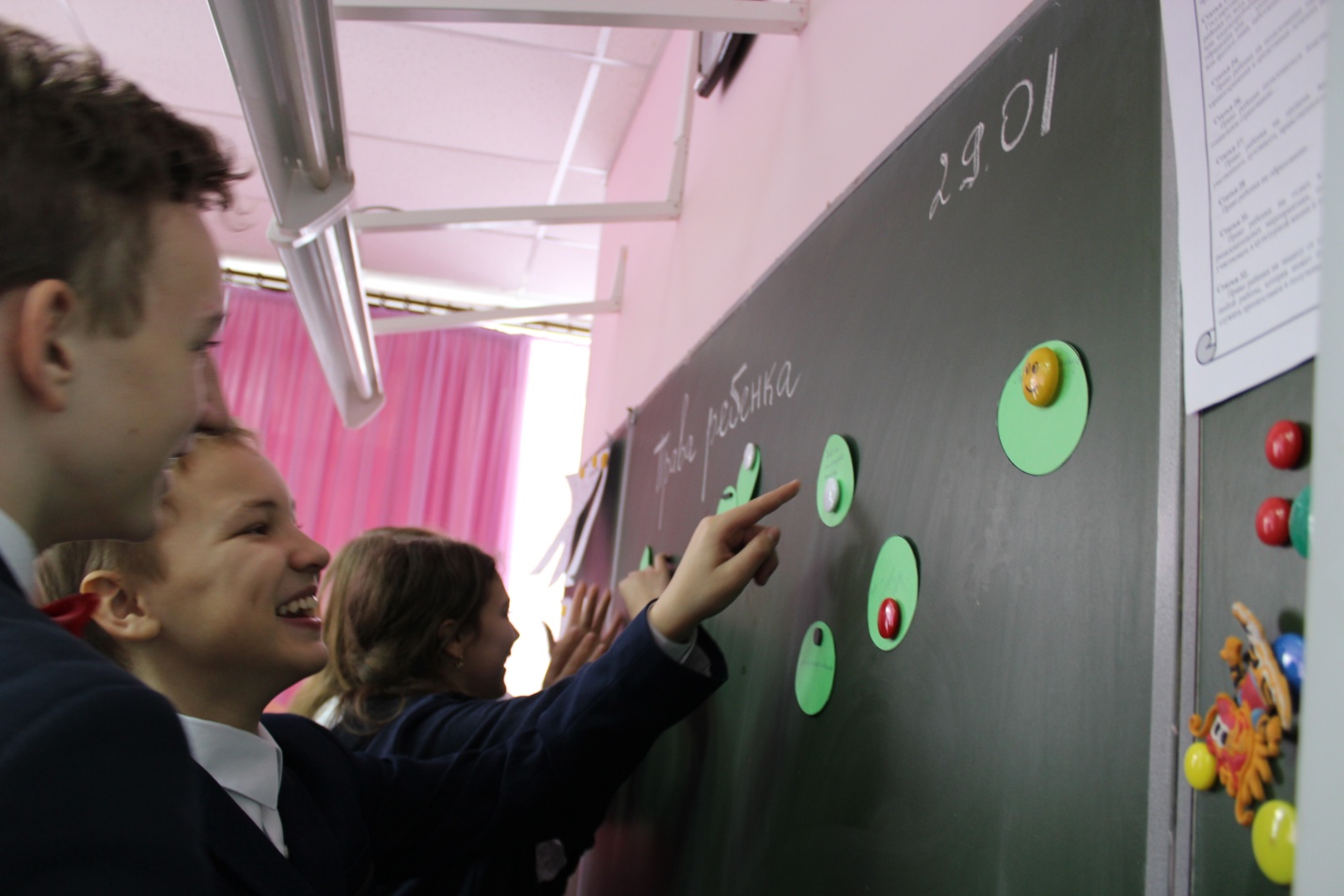 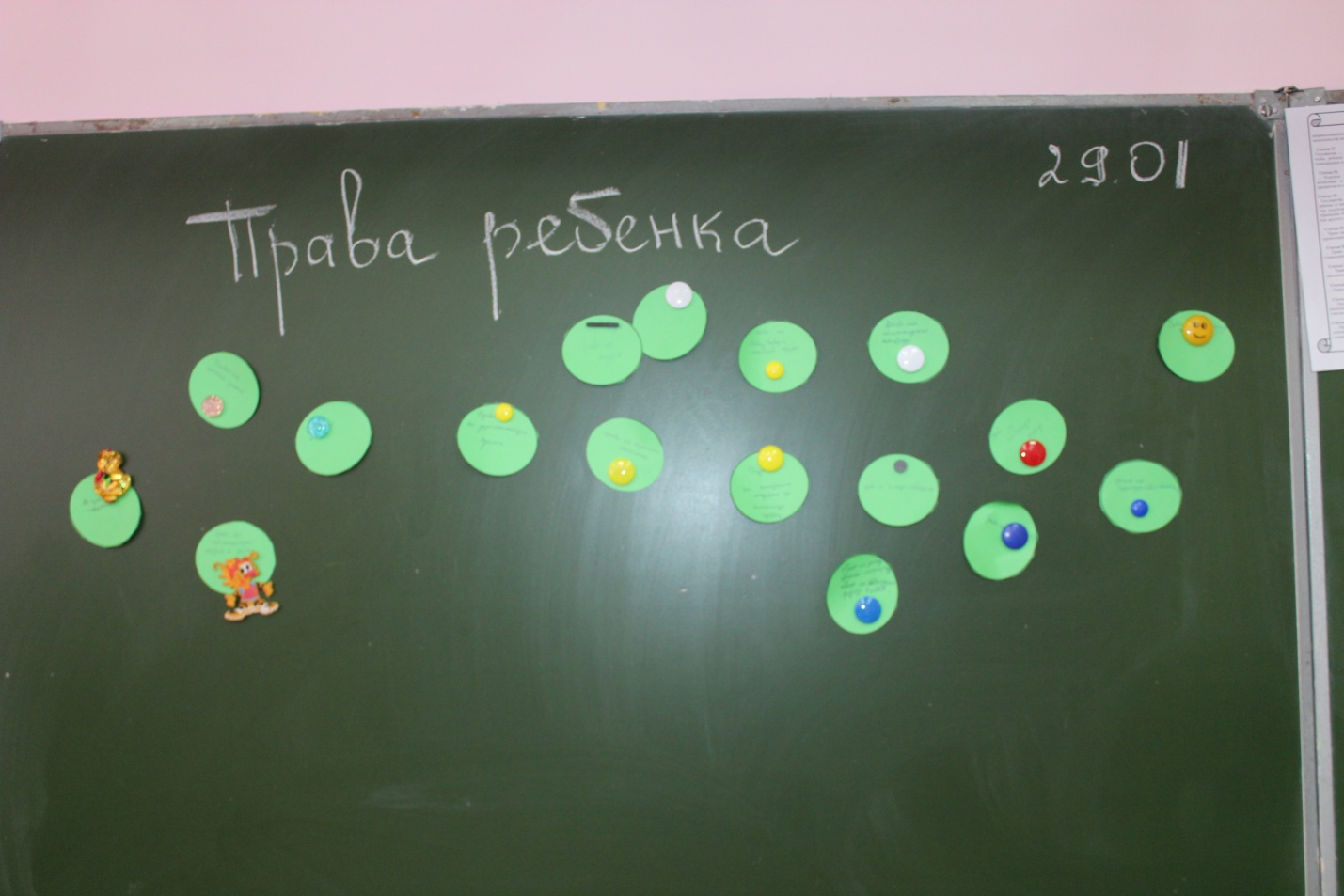 Ситуация 1Конституционные праваПосле школы Павел собирается поступить в институт, расположенный в другом городе. Эти намерения, однако, реализуемы лишь в том случае, если вы предоставите Павлу:Право на свободу передвижения и выбор места пребывания и жительстваПраво на получение высшего образования на конкурсной основеСитуация 2Конституционные праваАлександр – увлекается мобильными телефонами и мечтает открыть свой собственный салон мобильной связи.Вы поможете Александру, если предоставите ему:Право на свободную предпринимательскую деятельность;Право на свободный выбор профессии.Ситуация 3Конституционные праваИгорь получил серьезную травму. Чтобы вылечиться, ему нельзя работать несколько месяцев. Вы можете помочь Игорю пережить достойно его несчастье, если предоставите ему:Право на социальное обеспечение (по болезни);Право на охрану здоровья и медицинскую помощь.Группа прав ребенкаПрава ребенкаСтатьи конвенцииправа «заботьтесь обо мне»(права, которые дают доступ к определенным благам и услугам).- Право на пользование услугам системы здравоохранения и средствами лечения болезней и восстановления здоровья;- Право на уровень жизни, необходимый для физического, умственного, духовного и нравственного развития ребенка- Право на образование;- Право на отдых и досугст. 24ст. 27ст. 28ст. 29права «не издевайтесь надо мной»(права быть защищенными от определенных негативных действий).- Право на защиту от всех форм физического и психического насилия, оскорбления, грубого обращения или эксплуатации;- право на защиту от экономической эксплуатации и от выполнения любой работы, которая может представлять опасность для здоровья или служить препятствием для получения образованияст. 19ст. 32права «я имею собственное мнение» (права на самовыражение).- право выражать свои взгляды по все вопросам, касающимся ребенка;- право искать, получать и передавать информацию, право на свободу ассоциаций и мирных собраний;Ст. 12Ст. 13Ст. 14Песня О каких правах идет речь1. Песня бременских музыкантов (музыка Г.Гладкова, слова Ю.Энтина) “Ничего на свете лучше нету…”Право на свободу передвижения2. “До чего дошел прогресс” (музыка Е.Крылатова, слова Ю. Энтина) из к/ф “Приключения Электроника”Право на пользование достижениями культуры3. “Чему учат в школе” (музыка В.Шаинского, слова М.Пляцковского) Право на образование4. “Песня мамонтенка”Право жить и воспитываться в семье5. “Какой чудесный день”Право на занятие творчеством6. “Антошка”Право на труд и на отдых7. “Кабы не было зимы”Право на отдых, каникулы для детей8. “Пусть всегда будет солнце” Право на жизнь и свободу